П О С Т А Н О В Л Е Н И ЕАДМИНИСТРАЦИИ ГОРОДА СТАВРОПОЛЯСТАВРОПОЛЬСКОГО КРАЯ15.09.2023                  г. Ставрополь                   № 2052 Об утверждении документации по планировке территории (проекта планировки территории и проекта межевания территории) в границах улиц 60 лет Победы, Армейской, Стартовой, Крестовой города Ставрополя в целях строительства линейного объекта (автомобильной дороги)В соответствии со статьями 45, 46 Градостроительного кодекса Российской Федерации, Федеральным законом от 06 октября 2003 г. 
№ 131-ФЗ «Об общих принципах организации местного самоуправления 
в Российской Федерации», Уставом муниципального образования 
города Ставрополя Ставропольского края, с учетом протокола общественных обсуждений, проведенных комиссией по землепользованию и застройке города Ставрополя, от 29.08.2023 № 99, заключения о результатах общественных обсуждений, проведенных комиссией по землепользованию и застройке города Ставрополя, от 31.08.2023ПОСТАНОВЛЯЮ:Утвердить документацию по планировке территории (проект планировки территории и проект межевания территории) в границах 
улиц 60 лет Победы, Армейской, Стартовой, Крестовой города Ставрополя согласно приложению в целях строительства линейного объекта (автомобильной дороги).Опубликовать настоящее постановление и документацию                             по планировке территории (проект планировки территории и проект межевания территории) в границах улиц 60 лет Победы, Армейской, Стартовой, Крестовой города Ставрополя в газете «Ставрополь официальный. Приложение к газете «Вечерний Ставрополь» в течение семи дней со дня утверждения указанной документации. Разместить настоящее постановление и документацию 
по планировке территории (проект планировки территории и проект межевания территории) в границах улиц 60 лет Победы, Армейской, Стартовой, Крестовой города Ставрополя на официальном сайте администрации города Ставрополя в информационно-телекоммуникационной сети «Интернет».Настоящее постановление вступает в силу со дня его подписания. Глава города Ставрополя                                                            И.И. Ульянченко Приложениек постановлению администрациигорода Ставрополяот   15.09.2023   № 2052      ДОКУМЕНТАЦИЯпо планировке территории (проект планировки территории и проект межевания территории) в границах улиц 60 лет Победы, Армейской, Стартовой, Крестовой города СтаврополяДокументация по планировке территории (проект планировки территории) 
в границах улиц 60 лет Победы, Армейской, Стартовой, Крестовой города СтаврополяОбщая часть.Документация по планировке территории (проект планировки территории) в границах улиц 60 лет Победы, Армейской, Стартовой, Крестовой города Ставрополя (далее соответственно – проект планировки территории, территория проектирования) подготовлена на основании муниципальной программы «Развитие градостроительства на территории города Ставрополя», утвержденной постановлением администрации города Ставрополя от 08.11.2022 № 2384 (далее – муниципальная программа).Подготовка проекта планировки территории выполнена 
для обеспечения устойчивого развития территории города Ставрополя, выделения элемента улично-дорожной сети, установления параметров планируемого развития элемента улично-дорожной сети, установления границ земельного участка, предназначенного для строительства линейного объекта (автомобильной дороги).Цели и задачи проекта планировки территории:обеспечение устойчивого развития существующей территории; установление границ территории общего пользования, границ зоны планируемого строительства линейного объекта (автомобильной дороги) 
в границах улиц 60 лет Победы, Армейской, Стартовой, Крестовой города Ставрополя (далее – проектируемая дорога);выделение элемента улично-дорожной сети.Основной задачей проекта планировки территории является формирование проектируемой дороги в границах проекта планировки территории для повышения эффективности последующего ее использования.Проектом планировки территории решается ряд вопросов, а также определяются места допустимого размещения проектируемой дороги: под организацию проезжей части проектируемой дороги и пешеходных тротуаров; под организацию отвода дождевых и паводковых вод (сетей ливневой канализации);под прокладку сетей наружного освещения;под организацию площадок для стоянки автомобилей;под благоустройство земель общего пользования в границах красных линий;под озеленение территории общего пользования, в границах полосы отвода проектируемой дороги.Разрешительная документация.Проект планировки территории подготовлен в соответствии 
с требованиями Градостроительного кодекса Российской Федерации
(далее – ГрК РФ), градостроительными и техническими регламентами, в том числе устанавливающими требования по обеспечению безопасной эксплуатации зданий, строений, сооружений и безопасного использования прилегающих к ним территорий, с соблюдением технических условий, 
на основании Стратегии социально-экономического развития города Ставрополя до 2035 года, утвержденной решением Ставропольской городской Думы от 26 марта 2021 г. № 547 «Об утверждении Стратегии социально-экономического развития города Ставрополя до 2035 года» 
(далее – Стратегия социально-экономического развития).При разработке проекта планировки территории учтены положения:Земельного кодекса Российской Федерации (далее – ЗК РФ);СанПиН 2.2.1/2.1.1.1200-03 «Санитарно-защитные зоны и санитарная классификация предприятий, сооружений и иных объектов», утвержденных постановлением Главного государственного санитарного врача Российской Федерации от 25 сентября 2007 г. № 74 (далее - СанПиН 2.2.1/2.1.1.1200-03);«СП 47.13330.2016. Свод правил. Инженерные изыскания 
для строительства. Основные положения. Актуализированная редакция 
СНиП 11-02-96», утвержденного и введенного в действие приказом Минстроя России от 30 декабря 2016 г. № 1033/пр 
(далее – СП 47.13330.2016);«СП 42.13330.2016. Свод правил. Градостроительство. Планировка и застройка городских и сельских поселений. Актуализированная редакция СНиП 2.07.01-89*», утвержденного приказом Минстроя России 
от 30 декабря 2016 г. № 1034/пр (далее – СП 42.13330.2016);«СП 396.1325800.2018. Свод правил. Улицы и дороги населенных пунктов. Правила градостроительного проектирования», утвержденного приказом Минстроя России от 01 августа 2018 г. № 474/пр 
(далее – СП 396.1325800.2018);«СП 438.1325800.2019. Свод правил. Инженерные изыскания при планировке территорий. Общие требования», утвержденного приказом Минстроя России от 25 февраля 2019 г. № 127/пр;«СП 34.13330.2021. Свод правил. Автомобильные дороги. 
СНиП 2.05.02-85*», утвержденного и введенного в действие приказом Минстроя России от 09 февраля 2021 г. № 53/пр (далее – СП 34.13330.2021);«РДС 30-201-98. Система нормативных документов в строительстве. Руководящий документ системы. Инструкция о порядке проектирования и установления красных линий в городах и других поселениях Российской Федерации», принятого постановлением Госстроя РФ от 06 апреля 1998 г. 
№ 18-30 (далее – РДС 30-201-98);корректировки генерального плана города Ставрополя на 2010 – 
2030 годы, утвержденной решением Ставропольской городской Думы 
от 03 сентября 2009 года № 98 «Об утверждении корректировки генерального плана города Ставрополя на 2010 – 2030 годы» 
(далее – генеральный план города Ставрополя);Правил землепользования и застройки муниципального образования города Ставрополя Ставропольского края, утвержденных постановлением администрации города Ставрополя от 15.10.2021 № 2342 
«Об утверждении Правил землепользования и застройки муниципального образования города Ставрополя Ставропольского края» (далее – Правила);нормативов градостроительного проектирования муниципального образования города Ставрополя Ставропольского края, утвержденных постановлением администрации города Ставрополя от 22.10.2021 № 2399 «Об утверждении нормативов градостроительного проектирования муниципального образования города Ставрополя Ставропольского края» (далее – нормативы градостроительного проектирования).Проект планировки территории предусматривает детализацию основных положений генерального плана города Ставрополя по освоению приоритетных направлений градостроительного развития города Ставрополя. Подготовленный проект планировки территории является основанием для последующей подготовки проектной документации для осуществления строительства, выноса на местность красных линий и границ земельного участка.Материалы проекта планировки территории должны учитываться при разработке инвестиционных паспортов территорий и объектов, проектов застройки элементов планировочной структуры, выдаче градостроительных планов земельных участков. Положение о размещении объекта капитального строительства местного значения, характеристиках развития территории проектирования и характеристиках развития систем социального, транспортного обслуживания и инженерно-технического обеспечения.Сведения о проектируемой дороге и ее краткая характеристика.Проектом планировки территории предусматривается размещение проектируемой дороги местного значения.Проектом планировки территории не предусматривается размещение новых объектов федерального значения, объектов регионального значения.В соответствии с генеральным планом города Ставрополя территория 
проектирования в границах проекта планировки территории расположена 
в функциональных зонах «Зона объектов улично-дорожной сети», «Зона застройки индивидуальными жилыми домами».В соответствии с Правилами территория проектирования в границах проекта планировки территории расположена в территориальных зонах 
«ИТ-3. Зона объектов улично-дорожной сети», «Ж-3. Зона застройки индивидуальными жилыми домами».Зона объектов улично-дорожной сети предназначена для размещения объектов улично-дорожной сети: автомобильных дорог, трамвайных путей и пешеходных тротуаров в границах населенных пунктов, пешеходных переходов, бульваров, площадей, проездов, велодорожек и объектов велотранспортной и инженерной инфраструктур; придорожных стоянок (парковок) транспортных средств в границах городских улиц и дорог. Схема расположения элемента улично-дорожной сети приведена 
в приложении 9 к документации по планировке территории (проекту планировки территории и проекту межевания территории) в границах улиц 60 лет Победы, Армейской, Стартовой, Крестовой города Ставрополя.Границы зоны планируемого размещения проектируемой дороги определены в соответствии с генеральным планом города Ставрополя, Правилами и приведены в приложении 11 к документации по планировке территории (проекту планировки территории и проекту межевания территории) в границах улиц 60 лет Победы, Армейской, Стартовой, Крестовой города Ставрополя.Перечень координат характерных точек границ зоны планируемого размещения проектируемой дороги приведен в приложении 8 
к документации по планировке территории (проекту планировки территории и проекту межевания территории) в границах улиц 60 лет Победы, Армейской, Стартовой, Крестовой города Ставрополя.Площадь проектируемой дороги в границах проекта планировки территории составляет 10 га.Протяженность проектируемой дороги в границах улиц 60 лет Победы, Армейской, Стартовой, Крестовой города Ставрополя составляет 3975 м, проезжая часть имеет две полосы движения – по одной полосе движения 
в каждом направлении.Планируемое развитие территории проектирования предполагается 
осуществлять без разделения на этапы.Основные технико-экономические показатели документации 
по планировке территории (проекта планировки территории и проекта межевания территории) в границах улиц 60 лет Победы, Армейской, Стартовой, Крестовой города Ставрополя приводятся в приложении 1 
к документации по планировке территории (проекту планировки территории и проекту межевания территории) в границах улиц 60 лет Победы, Армейской, Стартовой, Крестовой города Ставрополя.4. Красные линии в границах проекта планировки территории.Красные линии устанавливаются на основании РДС 30-201-98. В целях размещения проектируемой дороги в проекте планировки территории устанавливаются красные линии, которые отображены 
на чертеже устанавливаемых красных линий М 1:1000 в приложении 10 
к документации по планировке территории (проекту планировки территории и проекту межевания территории) в границах улиц 60 лет Победы, Армейской, Стартовой, Крестовой города Ставрополя.Перечень координат характерных точек устанавливаемых красных линий представлен в приложении 7 к документации по планировке территории (проекту планировки территории и проекту межевания территории) в границах улиц 60 лет Победы, Армейской, Стартовой, Крестовой города Ставрополя.Документация по планировке территории (проект межевания территории)                  в границах улиц 60 лет Победы, Армейской, Стартовой, Крестовой 
города Ставрополя5. Общая часть.Документация по планировке территории (проект межевания территории) в границах улиц 60 лет Победы, Армейской, Стартовой, Крестовой города Ставрополя (далее – проект межевания территории) подготовлена на основании муниципальной программы.В процессе разработки проекта межевания территории использовались следующие материалы и нормативно-правовые документы:ГрК РФ;ЗК РФ;СанПиН 2.2.1/2.1.1.1200-03;СП 47.13330.2016;СП 42.13330.2016;СП 396.1325800.2018;СП 34.13330.2021;РДС 30-201-98;генеральный план города Ставрополя;Правила;нормативы градостроительного проектирования.Основные положения проекта межевания территории.Основной задачей проекта межевания территории является установление границ образуемого земельного участка, который будет относиться к территории общего пользования.В проекте межевания территории образование земельного участка предполагается для размещения предусмотренной проектом планировки территории проектируемой дороги.Чертеж межевания территории отображен в приложении 12 
к документации по планировке территории (проекту планировки территории и проекту межевания территории) в границах улиц 60 лет Победы, Армейской, Стартовой, Крестовой города Ставрополя.Границы зон действия установленных публичных сервитутов 
в отношении территории проектирования, учтенные в Едином государственном реестре недвижимости отсутствуют.В соответствии с приказом Федеральной службы земельного кадастра России от 28 марта 2002 г. № П/256 «О введении местных систем координат» принята система координат МСК – 26 от СК-95.Проектируемая дорога расположена на территории кадастровых кварталов 26:11:081501, 26:11:081401, границы которых установлены 
в соответствии с кадастровым делением территории города Ставрополя.7. Перечень и сведения о площади образуемого земельного участка, который будет отнесен к территории общего пользования, уточняемых земельных участках.Перечень и сведения о площади образуемого земельного участка из земель, находящихся в государственной или муниципальной собственности который будет отнесен к территориям общего пользования, приведены 
в приложении 2 к документации по планировке территории (проекту планировки территории и проекту межевания территории) 
в границах улиц 60 лет Победы, Армейской, Стартовой, Крестовой города Ставрополя.Перечень координат характерных точек границ образуемого земельного участка представлен в приложении 4 к документации 
по планировке территории (проекту планировки территории и проекту межевания территории) в границах улиц 60 лет Победы, Армейской, Стартовой, Крестовой города Ставрополя.Перечень и сведения о площади изменяемых земельных участков приведены в приложении 3 к документации по планировке территории (проекту планировки территории и проекту межевания территории) 
в границах улиц 60 лет Победы, Армейской, Стартовой, Крестовой города Ставрополя.Перечень координат характерных точек границ изменяемых земельных участков представлен в приложении 5 к документации по планировке территории (проекту планировки территории и проекту межевания территории) в границах улиц 60 лет Победы, Армейской, Стартовой, Крестовой города Ставрополя.Перечень координат характерных точек границ территории, применительно к которой подготовлен проект межевания территории, приведен в приложении 6 к документации по планировке территории (проекту планировки территории и проекту межевания территории) 
в границах улиц 60 лет Победы, Армейской, Стартовой, Крестовой города Ставрополя.Проектом межевания территории не предусмотрено изъятие земельных участков для муниципальных нужд.Необходимость в установлении публичных сервитутов в отношении образуемого земельного участка на момент разработки проекта межевания территории не выявлена.8. Ограничения использования территории проектирования.В проекте межевания территории рассматриваются ограничения использования территории проектирования в границах проекта межевания территории, связанные с наличием в границах проекта межевания территории инженерных коммуникаций, в отношении которых установлены зоны с особыми условиями использования территории.В соответствии со статьей 1 ГрК РФ зонами с особыми условиями использования территорий являются охранные, санитарно-защитные зоны, зоны охраны объектов культурного наследия (памятников истории и культуры) народов Российской Федерации, защитные зоны объектов культурного наследия, водоохранные зоны, зоны затопления, подтопления, зоны санитарной охраны источников питьевого и хозяйственно-бытового водоснабжения, зоны охраняемых объектов, приаэродромная территория, иные зоны, устанавливаемые в соответствии с законодательством Российской Федерации.Территорию проектирования пересекают следующие инженерные коммуникации:сети газоснабжения;сети водоснабжения;сети канализации;сети электроснабжения.Охранные зоны газопроводов отображены на основании Правил охраны газораспределительных сетей, утвержденных постановлением Правительства Российской Федерации от 20 ноября 2000 г. № 878 
«Об утверждении Правил охраны газораспределительных сетей».Охранная зона источников водоснабжения устанавливается 
в соответствии с СанПиН 2.1.4.1110-02 «Зоны санитарной охраны источников водоснабжения и водопроводов питьевого назначения», утвержденными постановлением Главного государственного санитарного врача Российской Федерации от 14 марта 2002 г. № 10.Охранная зона канализации устанавливается в соответствии 
с СП 42.13330.2016.Охранные зоны линий электропередачи отображены на основании постановления Правительства Российской Федерации от 24 февраля 2009 г. № 160 «О порядке установления охранных зон объектов электросетевого хозяйства и особых условий использования земельных участков, расположенных в границах таких зон». Согласно планам границ приаэродромной территории, установленных приказом Федерального агентства воздушного транспорта от 03 декабря 
2020 г. № 1464-П «Об установлении приаэродромной территории аэродрома Ставрополь (Шпаковское)», территория проектирования попадает 
в подзону 3 (сектор 3), подзону 4 (секторы 27, 28, 29), подзоны 5, 6 приаэродромной территории.Размещение проектируемой дороги не противоречит ограничениям, установленным в приаэродромной территории. Правовой режим использования земель, в связи с размещением проектируемой дороги, соблюден.В документации по планировке территории отображены границы зон 
с особыми условиями использования территории (далее – ЗОУИТ), утвержденные в установленном порядке (сведения о которых содержатся 
в Едином государственном реестре недвижимости – (далее – ЕГРН). В отношении территории проектирования в границах населенного пункта, а также сооружений, проектируемых на данной территории, 
не предусмотрено установление новых ЗОУИТ, а также подлежащих изменению в связи с размещением линейных объектов, в том числе при их реконструкции.ЗОУИТ отображены в графической части материалов по обоснованию проекта планировки территории (схема границ зон с особыми условиями использования территории) в соответствии со сведениями содержащимися 
в ЕГРН.Согласно схеме ЗОУИТ, отображенной в графической части материалов по обоснованию проекта планировки территории, территория проектирования попадает в границы охранной зоны объекта электросетевого хозяйства «ВЛ-10 кВ, Ф-171 ПС «Южная», границы охранной зоны объекта электросетевого хозяйства «ВЛ 10 кВ Ф171 от опоры № 24/1 до ТП 18 
п. Демино; ВЛ 10 кВ Ф171 от опоры № 16/1 до ТП-47 п. Демино; ВЛ 10 кВ Ф171 от опоры 9 до КТП-46 п. Демино», границы охранной зоны объекта электросетевого хозяйства «ВЛ 10 кВ Ф259 от ТП-47 до ВЛ между ТП-2 и КРУН 2, п. Демино; ВЛ 10 кВ Ф259 от ТП-2 до КРУН 2, п. Демино», границы охранной зоны объекта электросетевого хозяйства «ВЛИ 0,4 кВ на ж/б опорах».Размещение проектируемой дороги не противоречит ограничениям, установленным в указанных охранных зонах. Правовой режим использования земель, в связи с размещением пректируемой дороги, соблюден.На территории проектирования в границах проекта межевания территории объекты культурного наследия отсутствуют.9. Сведения о разрешенном использовании образуемого земельного участка.Проектом межевания территории разрешенное использование образуемого земельного участка установлено в соответствии с Правилами 
с учетом классификатора видов разрешенного использования земельных участков, утвержденного приказом Федеральной службы государственной регистрации, кадастра и картографии от 10 ноября 2020 г. № П/0412 
«Об утверждении классификатора видов разрешенного использования земельных участков».Первый заместитель главы администрации города Ставрополя                                   	              Д.Ю. СемёновПриложение 1к документации по планировке территории (проекту планировки территории и проекту межевания территории) в границах улиц 60 лет Победы, Армейской, Стартовой, Крестовой города СтаврополяОСНОВНЫЕ ТЕХНИКО-ЭКОНОМИЧЕСКИЕ ПОКАЗАТЕЛИдокументации по планировке территории (проекта планировки территории 
и проекта межевания территории) в границах улиц 60 лет Победы, Армейской, Стартовой, Крестовой города СтаврополяПриложение 2к документации по планировке территории (проекту планировки территории и проекту межевания территории) в границах улиц 
60 лет Победы, Армейской, Стартовой, Крестовой города СтаврополяПЕРЕЧЕНЬ И СВЕДЕНИЯо площади образуемого земельного участка из земель, находящихся в государственной или муниципальной собственности, который будет отнесен к территориям общего пользованияПриложение 3к документации по планировке территории (проекту планировки территории и проекту межевания территории) в границах улиц 
60 лет Победы, Армейской, Стартовой, Крестовой города СтаврополяПЕРЕЧЕНЬ И СВЕДЕНИЯо площади изменяемых земельных участковПриложение 4к документации по планировке территории (проекту планировки территории и проекту межевания территории) в границах улиц 60 лет Победы, Армейской, Стартовой, Крестовой города Ставрополя		ПЕРЕЧЕНЬкоординат характерных точек границ образуемого земельного участкаПриложение 5к документации по планировке территории (проекту планировки территории и проекту межевания территории) в границах улиц 60 лет Победы, Армейской, Стартовой, Крестовой города Ставрополя		ПЕРЕЧЕНЬкоординат характерных точек границ изменяемых земельных участковПриложение 6к документации по планировке территории (проекту планировки территории и проекту межевания территории) в границах улиц 60 лет Победы, Армейской, Стартовой, Крестовой города Ставрополя		ПЕРЕЧЕНЬкоординат характерных точек границ территории, применительно к которой подготовлен проект межевания территорииПриложение 7к документации по планировке территории (проекту планировки территории и проекту межевания территории) в границах улиц 60 лет Победы, Армейской, Стартовой, Крестовой города СтаврополяПЕРЕЧЕНЬкоординат характерных точек устанавливаемых красных линий Приложение 8к документации по планировке территории (проекту планировки территории и проекту межевания территории) в границах улиц 60 лет Победы, Армейской, Стартовой, Крестовой города СтаврополяПЕРЕЧЕНЬ координат характерных точек границ зоны планируемого размещения проектируемой дорогиПриложение 9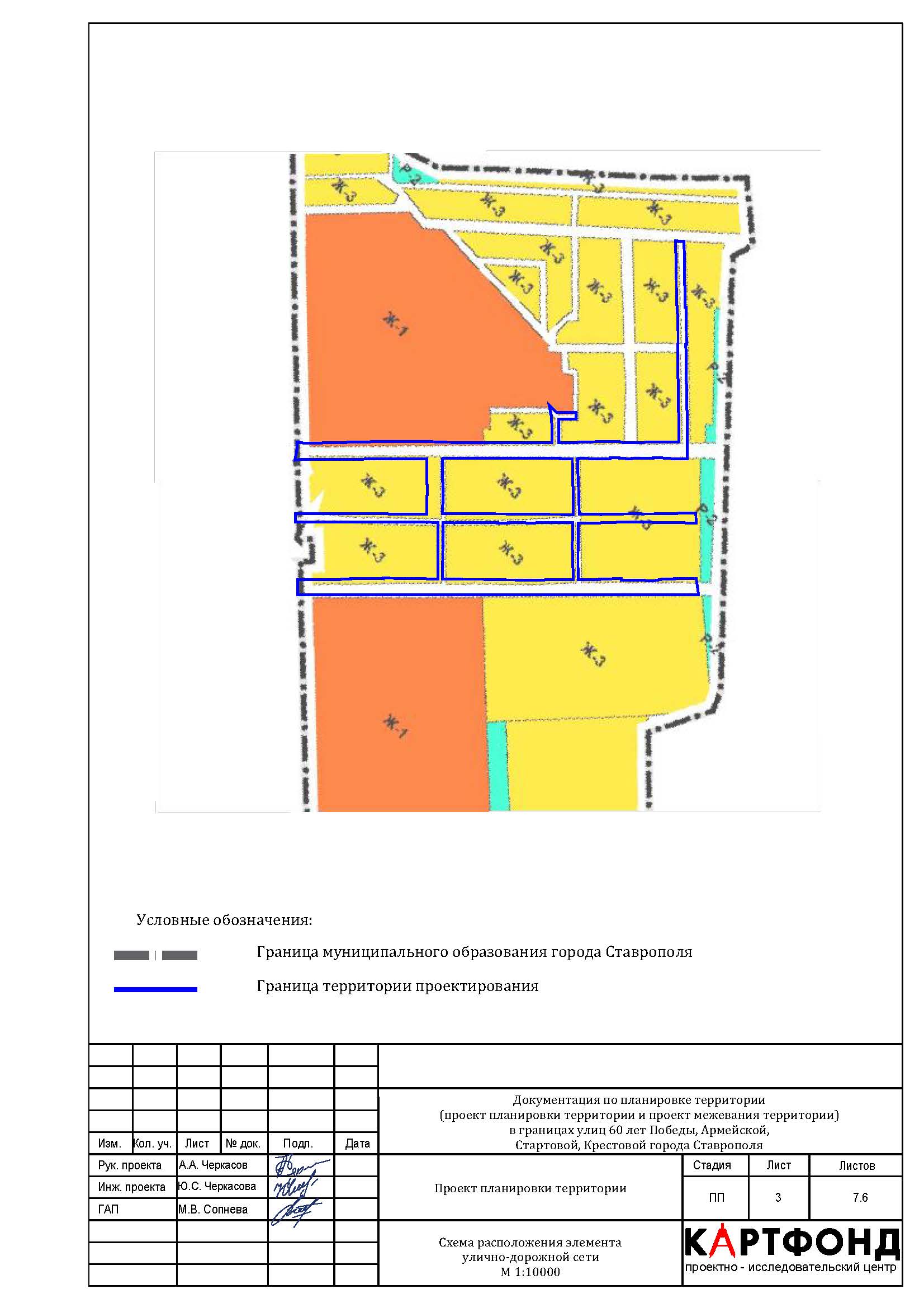 к документации по планировке территории (проекту планировки территории и проекту межевания территории) 
в границах улиц 60 лет Победы, Армейской, Стартовой, Крестовой города СтаврополяСХЕМАрасположения элемента улично-дорожной сети Приложение 10к документации по планировке территории (проекту планировки территории и проекту межевания территории) 
в границах улиц 60 лет Победы, Армейской, Стартовой, Крестовой города Ставрополя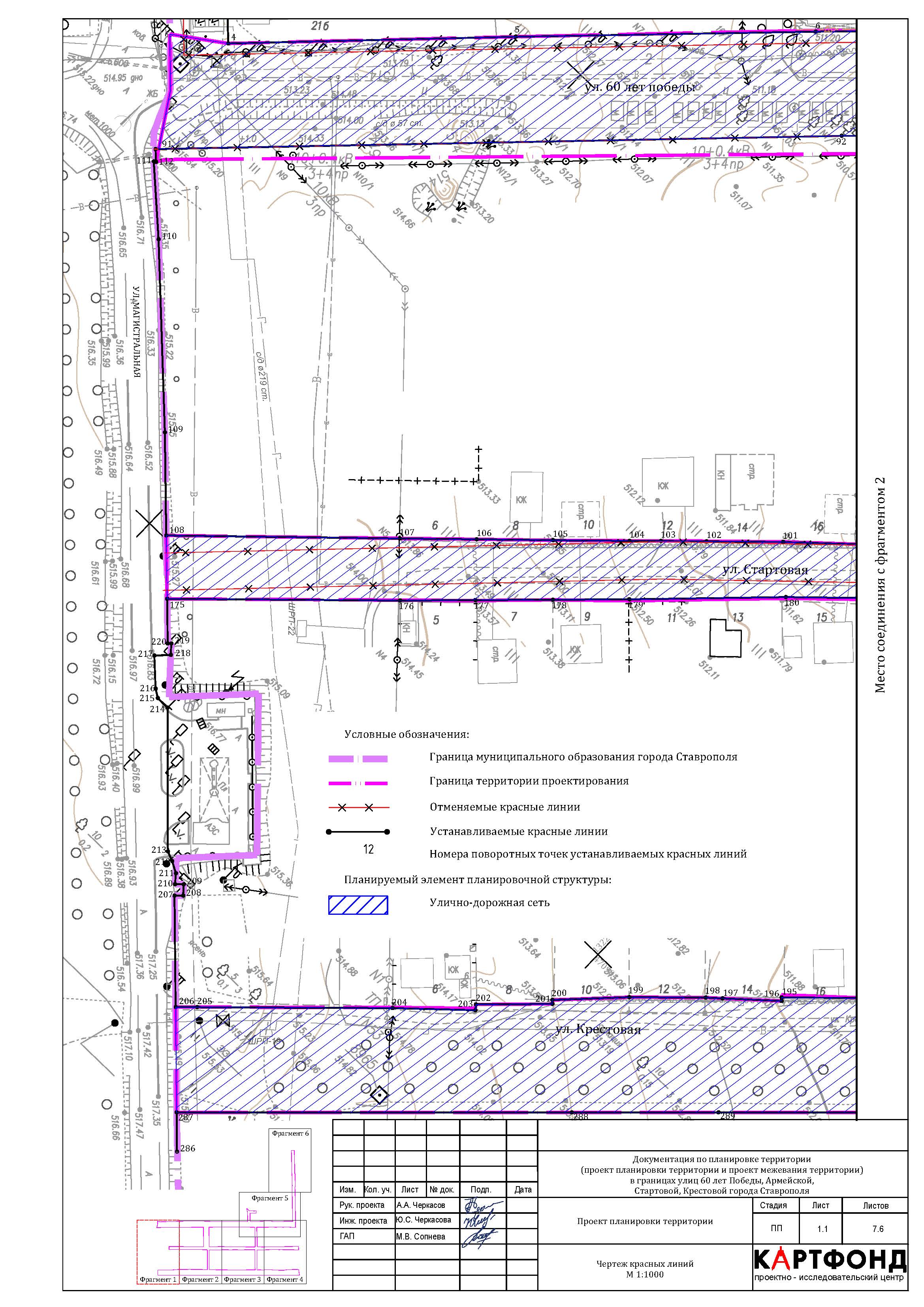 ЧЕРТЕЖустанавливаемых красных линий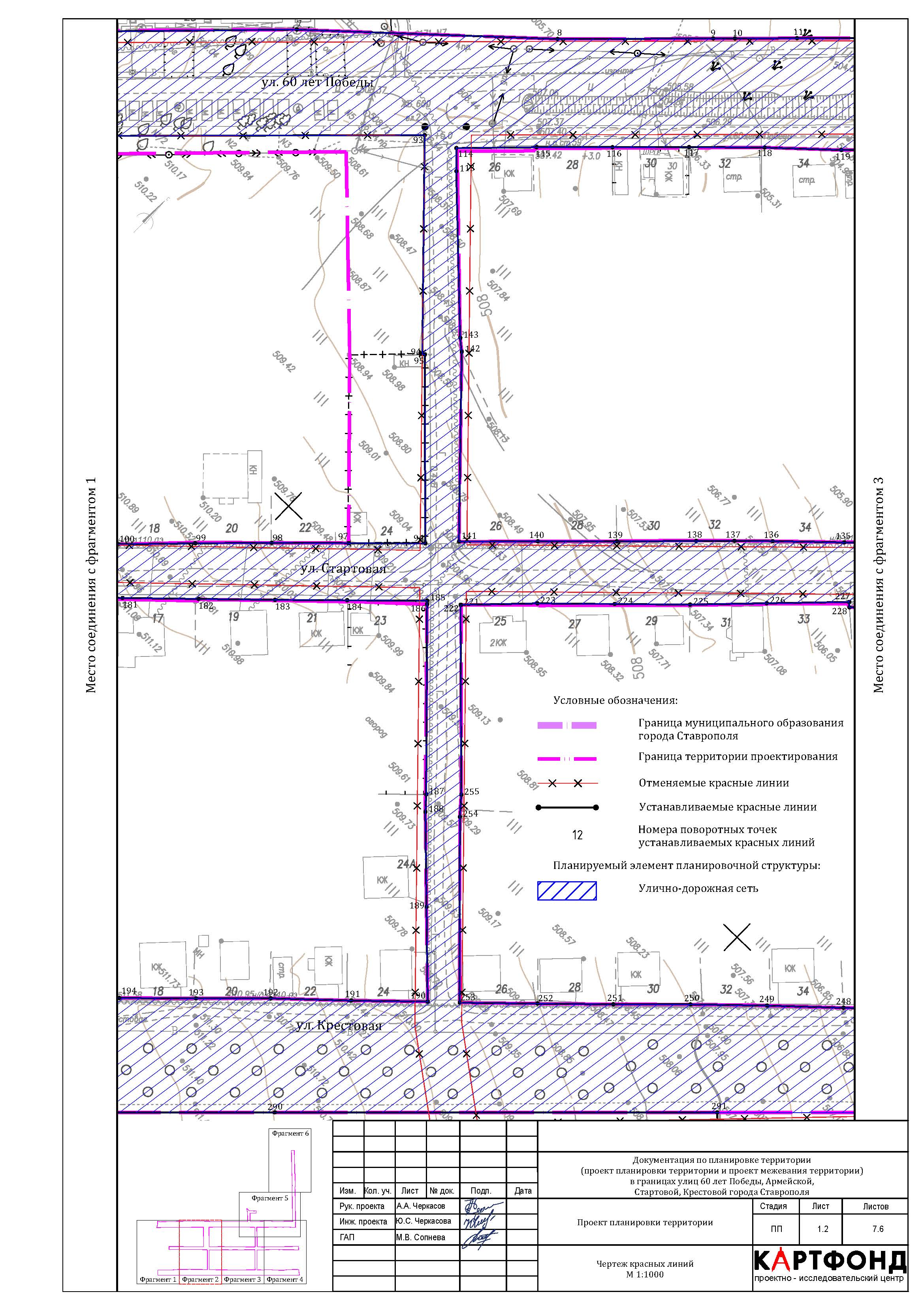 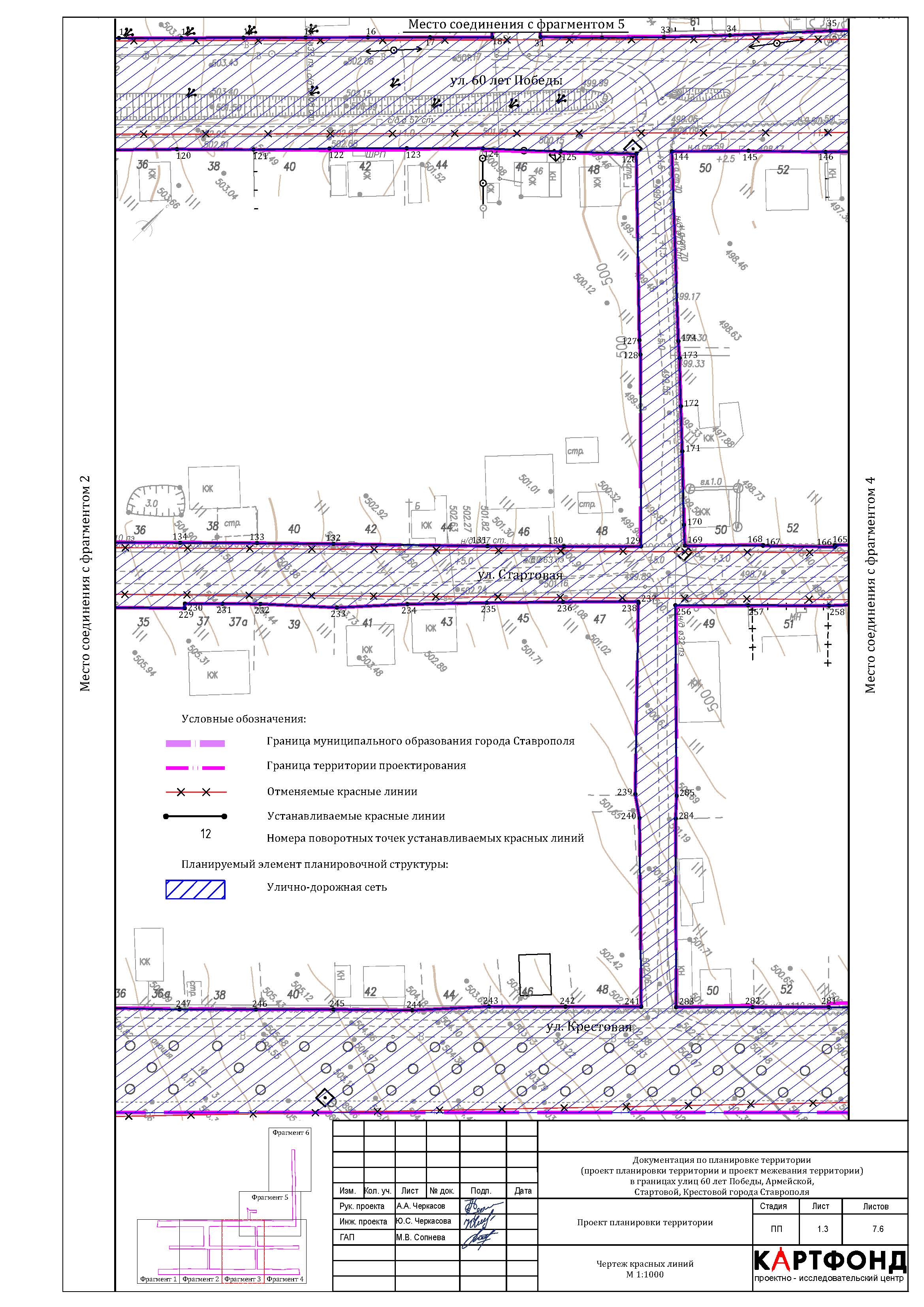 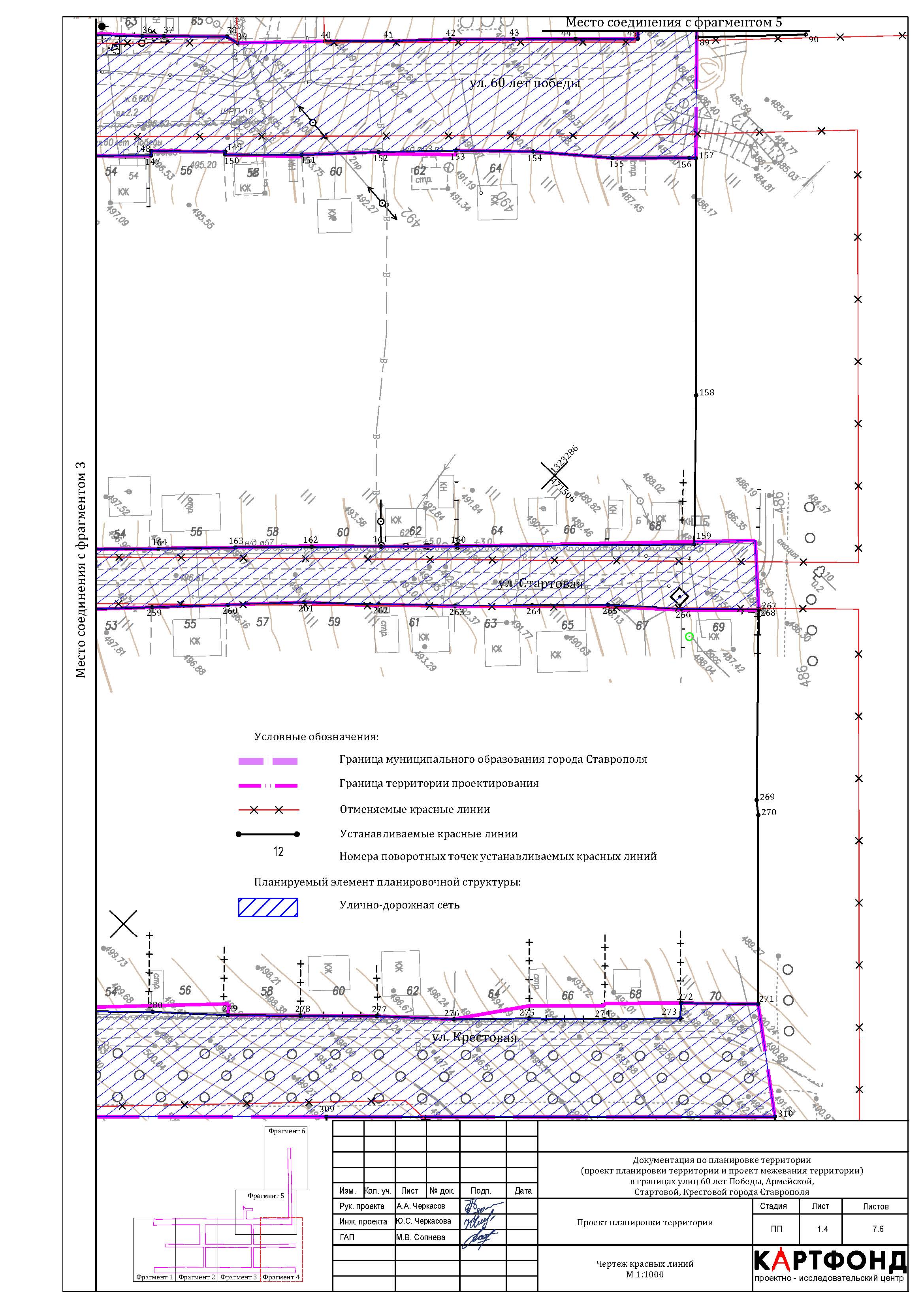 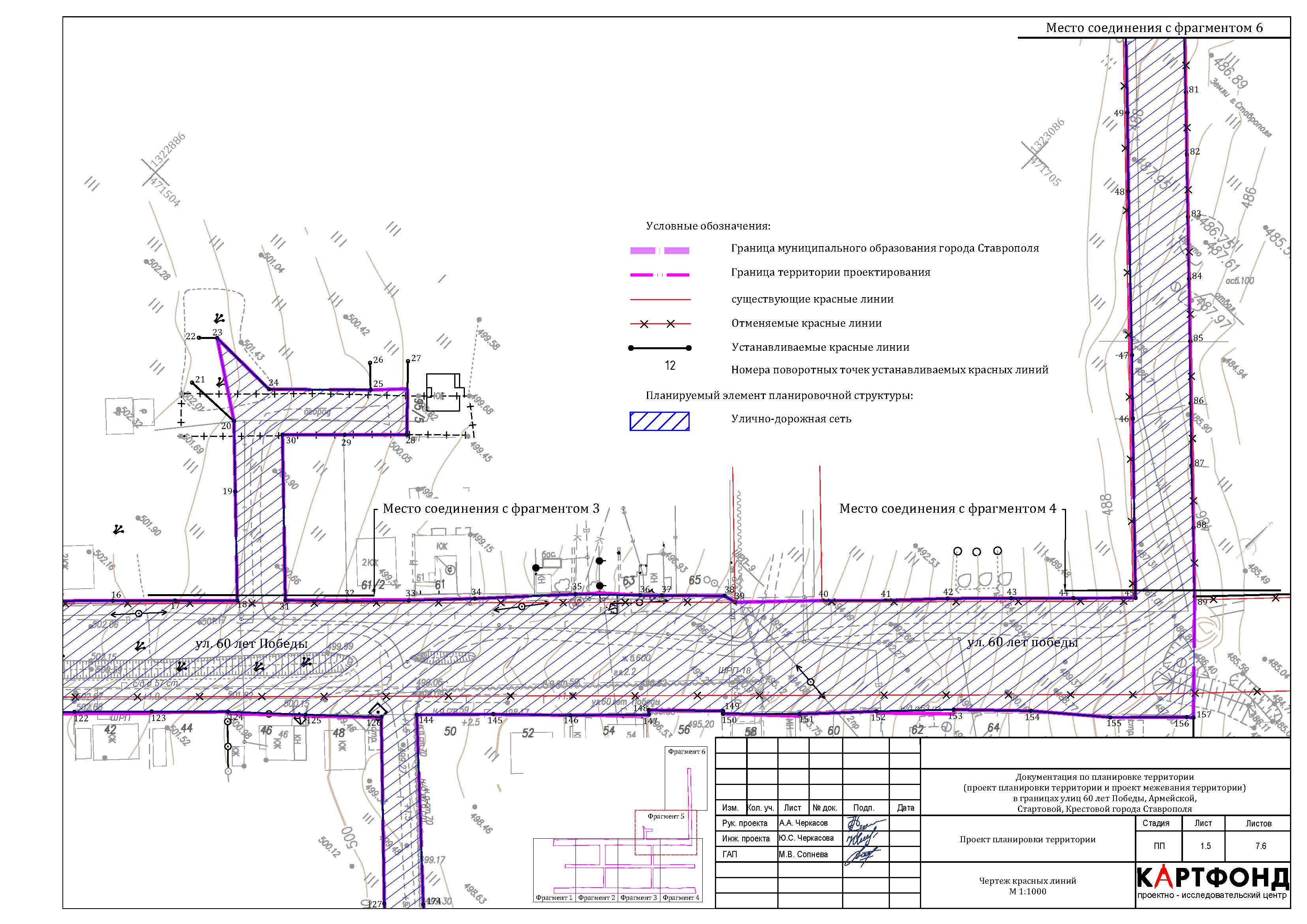 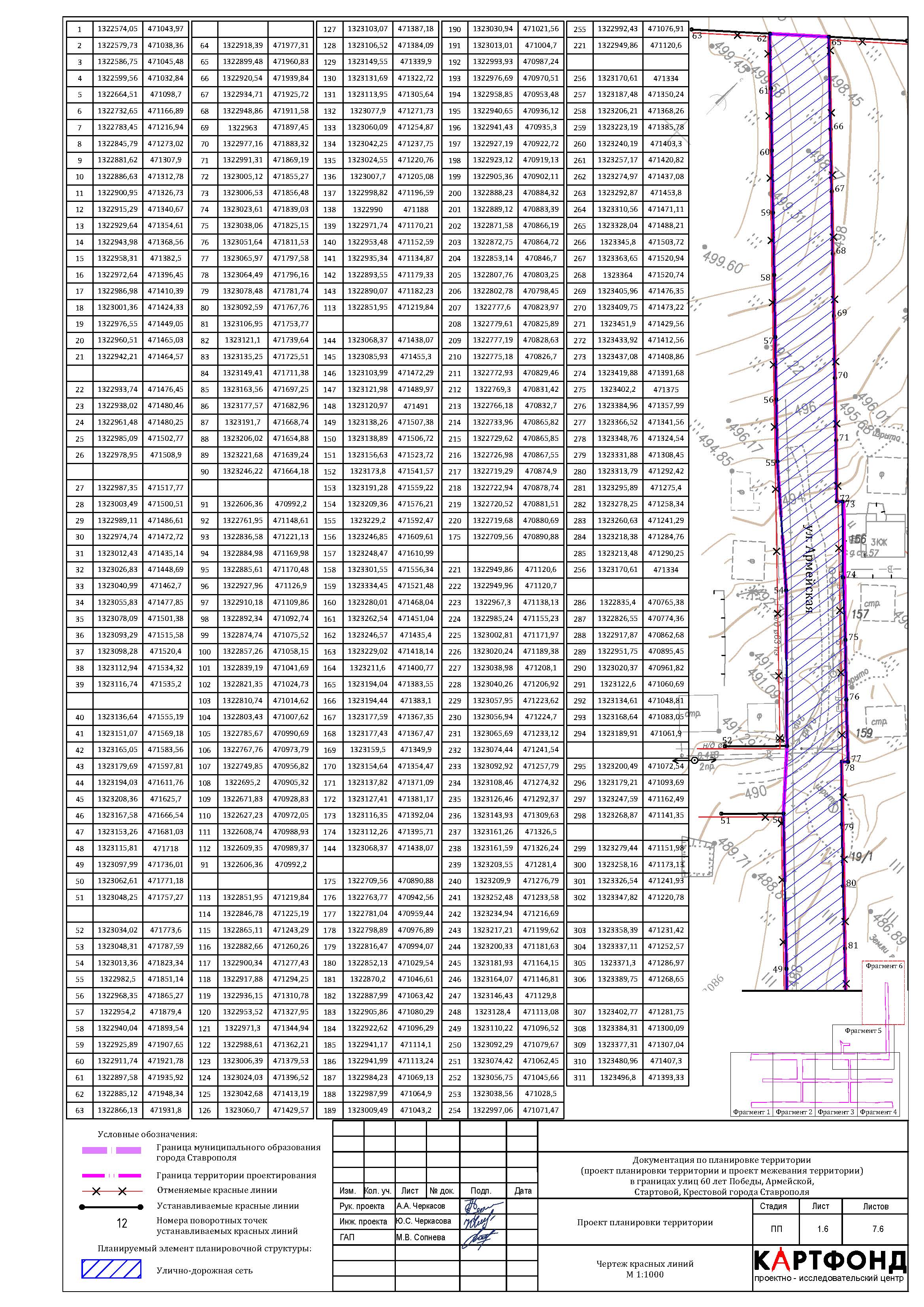 Приложение 11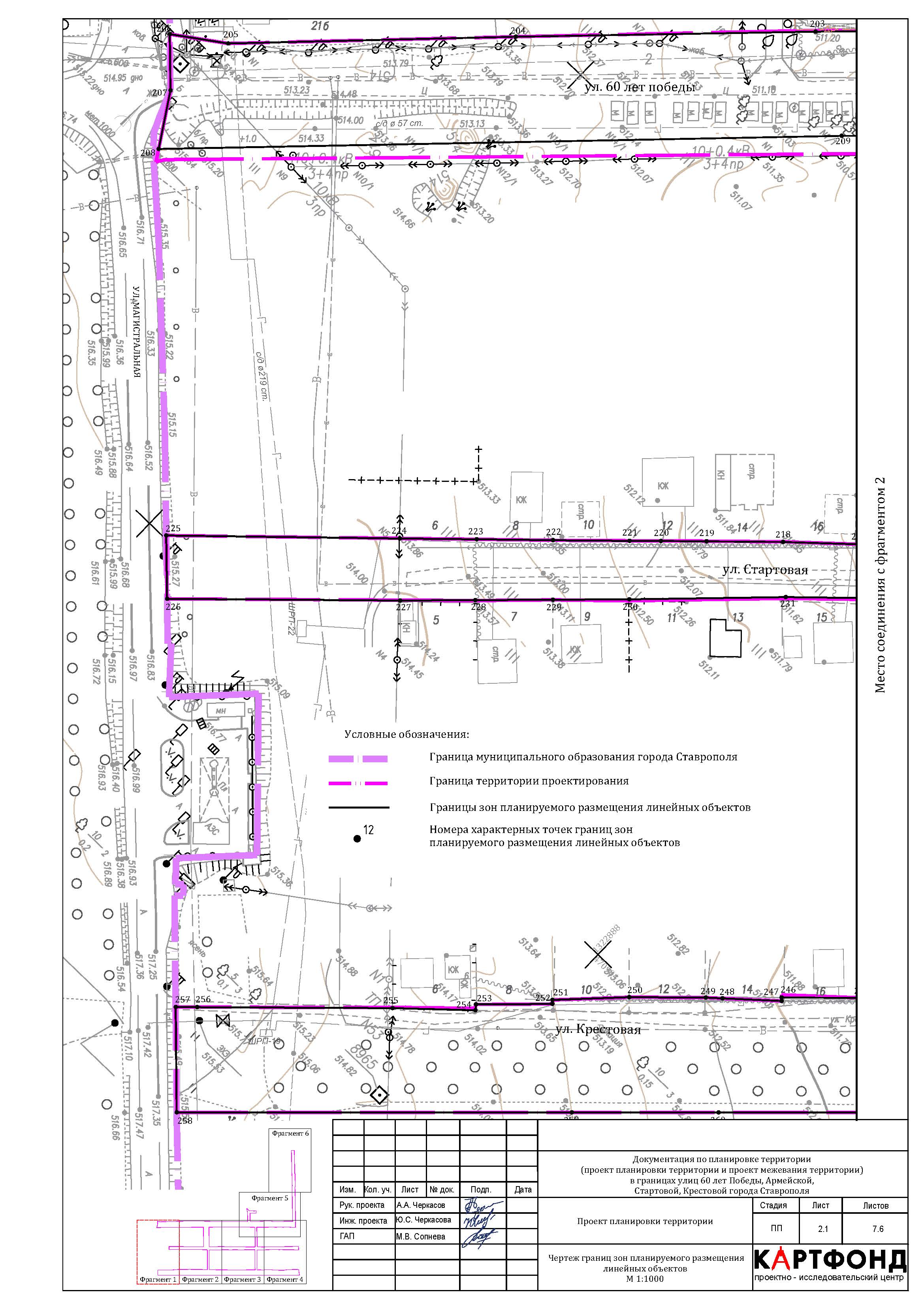 к документации по планировке территории (проекту планировки территории и проекту межевания территории) 
в границах улиц 60 лет Победы, Армейской, Стартовой, Крестовой города СтаврополяГраницы зоны планируемого размещения проектируемой дороги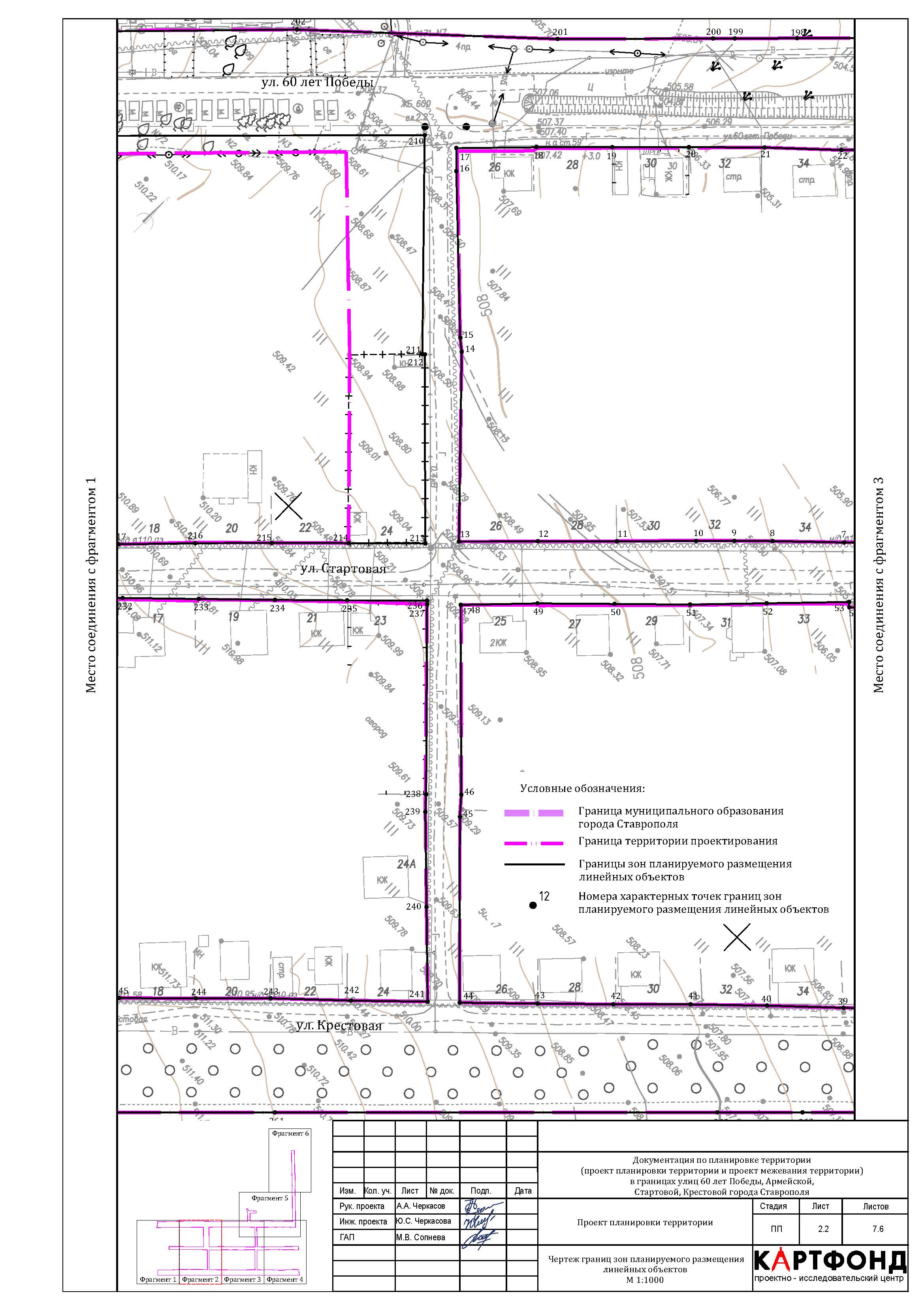 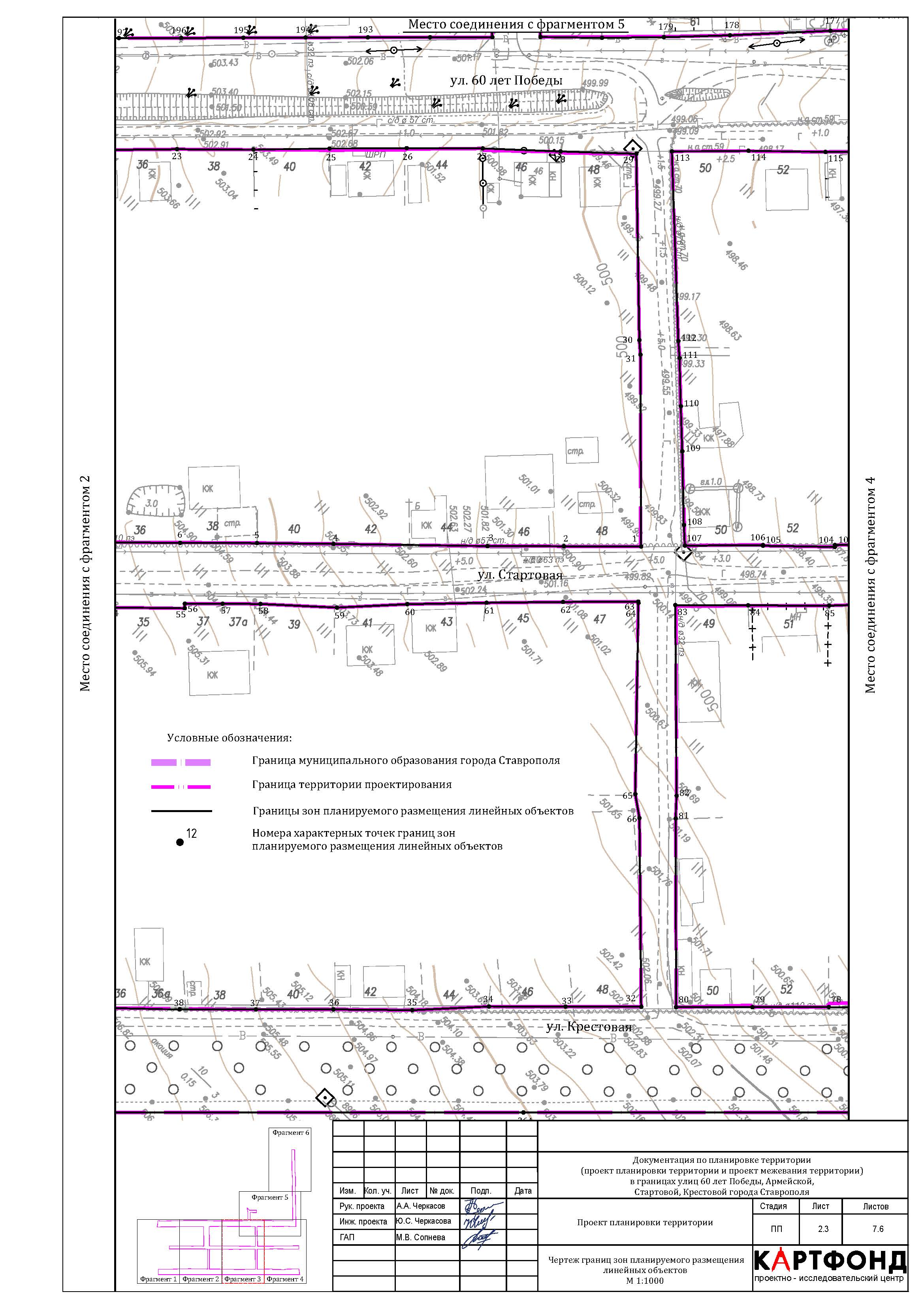 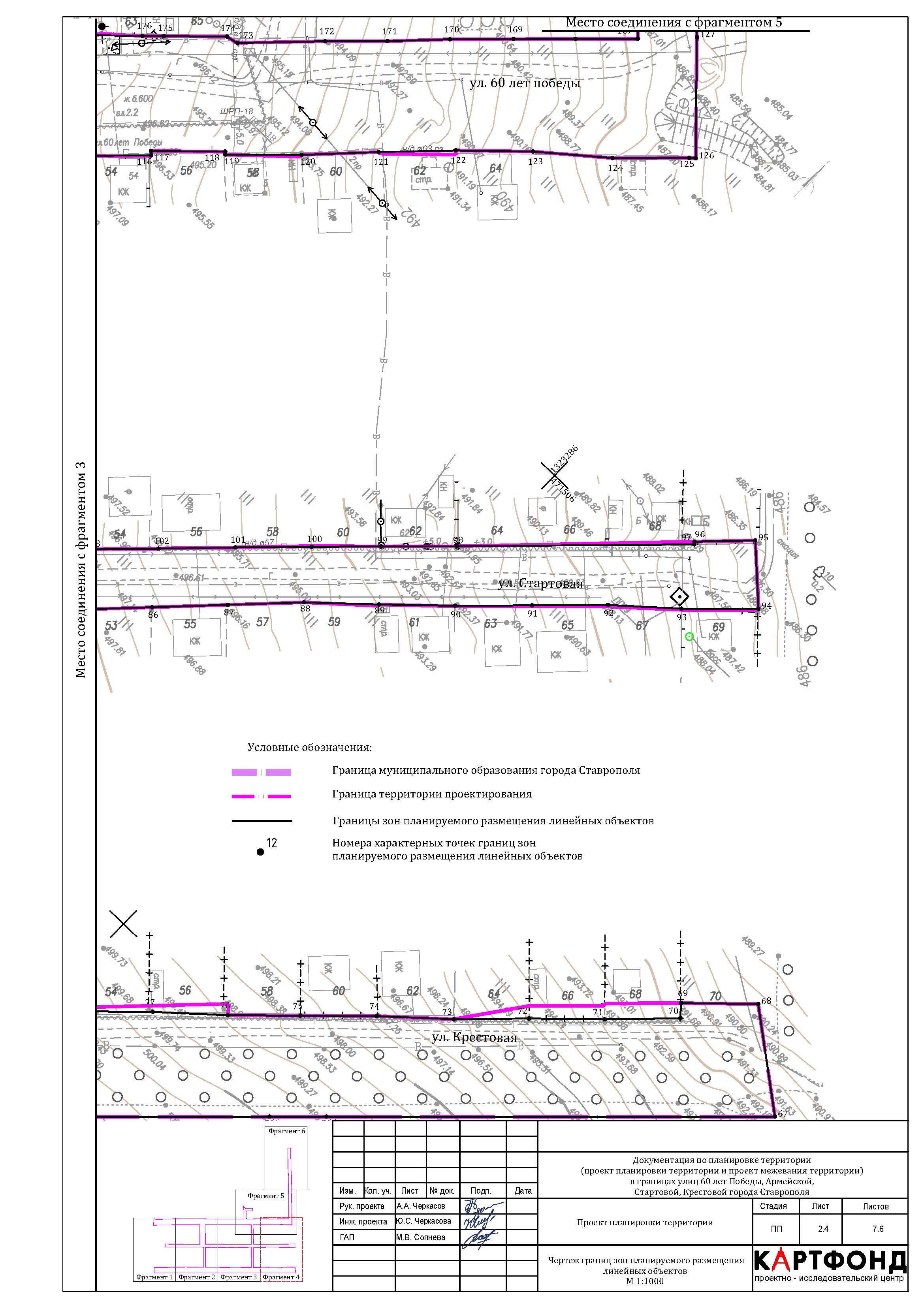 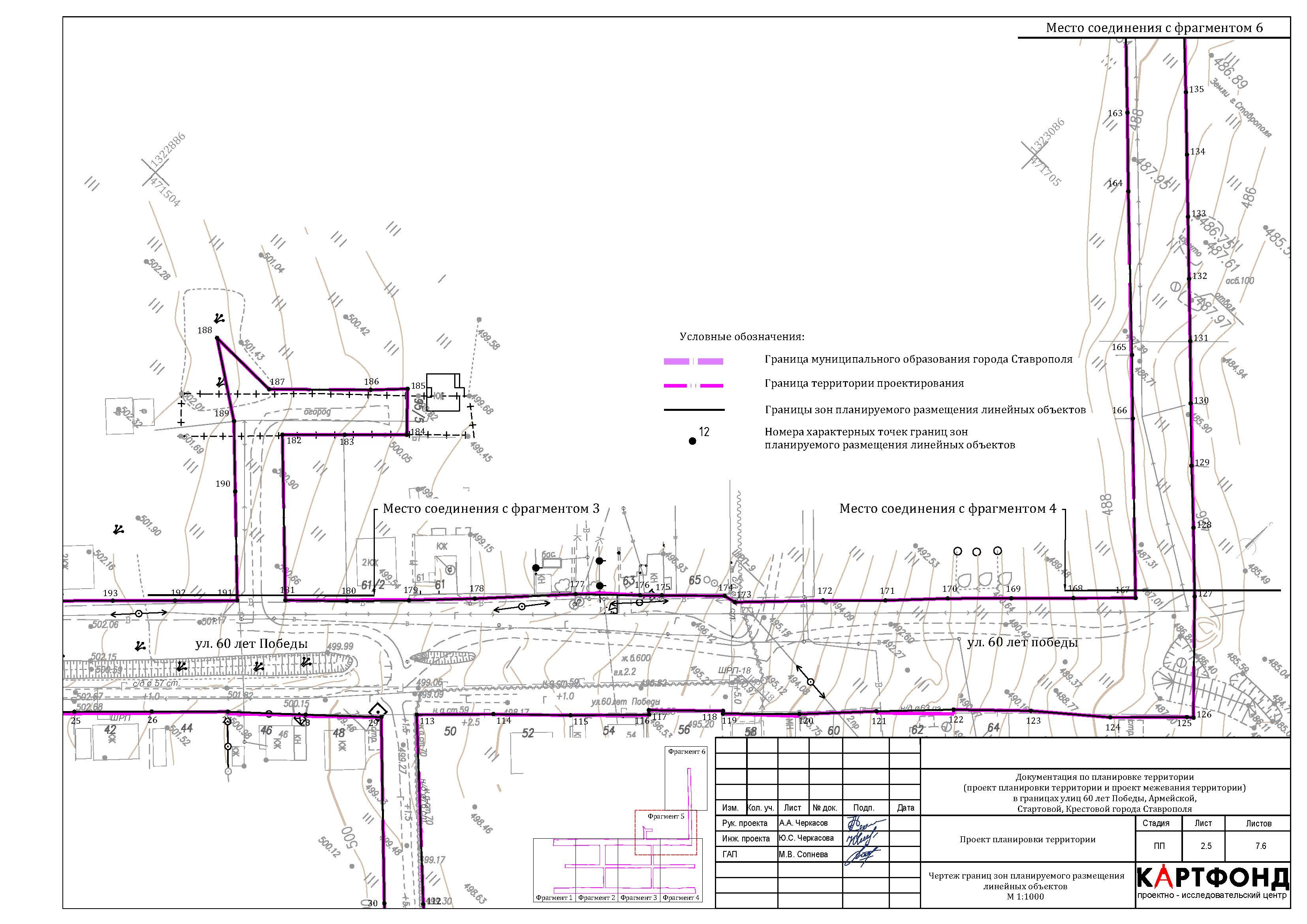 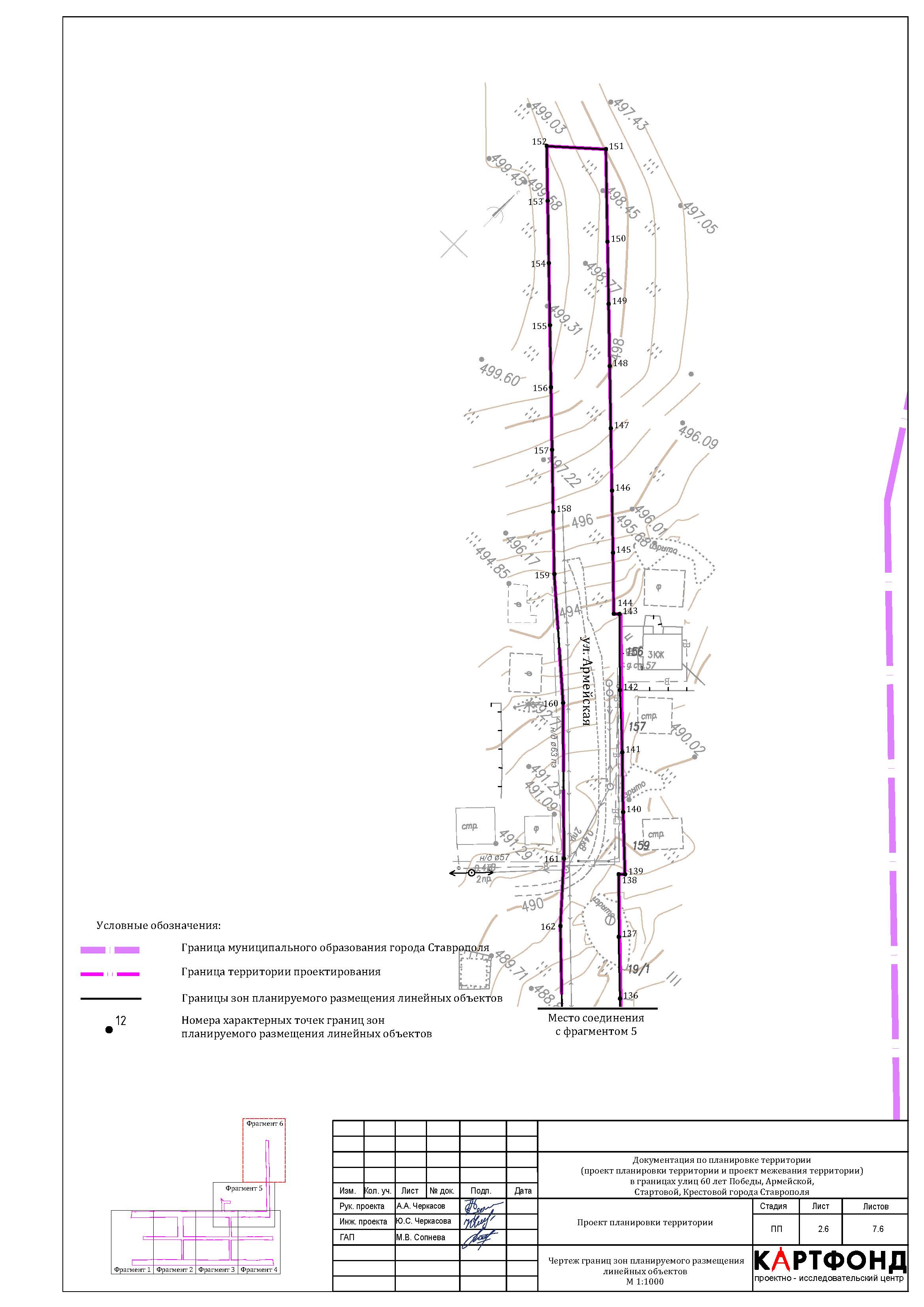 Приложение 12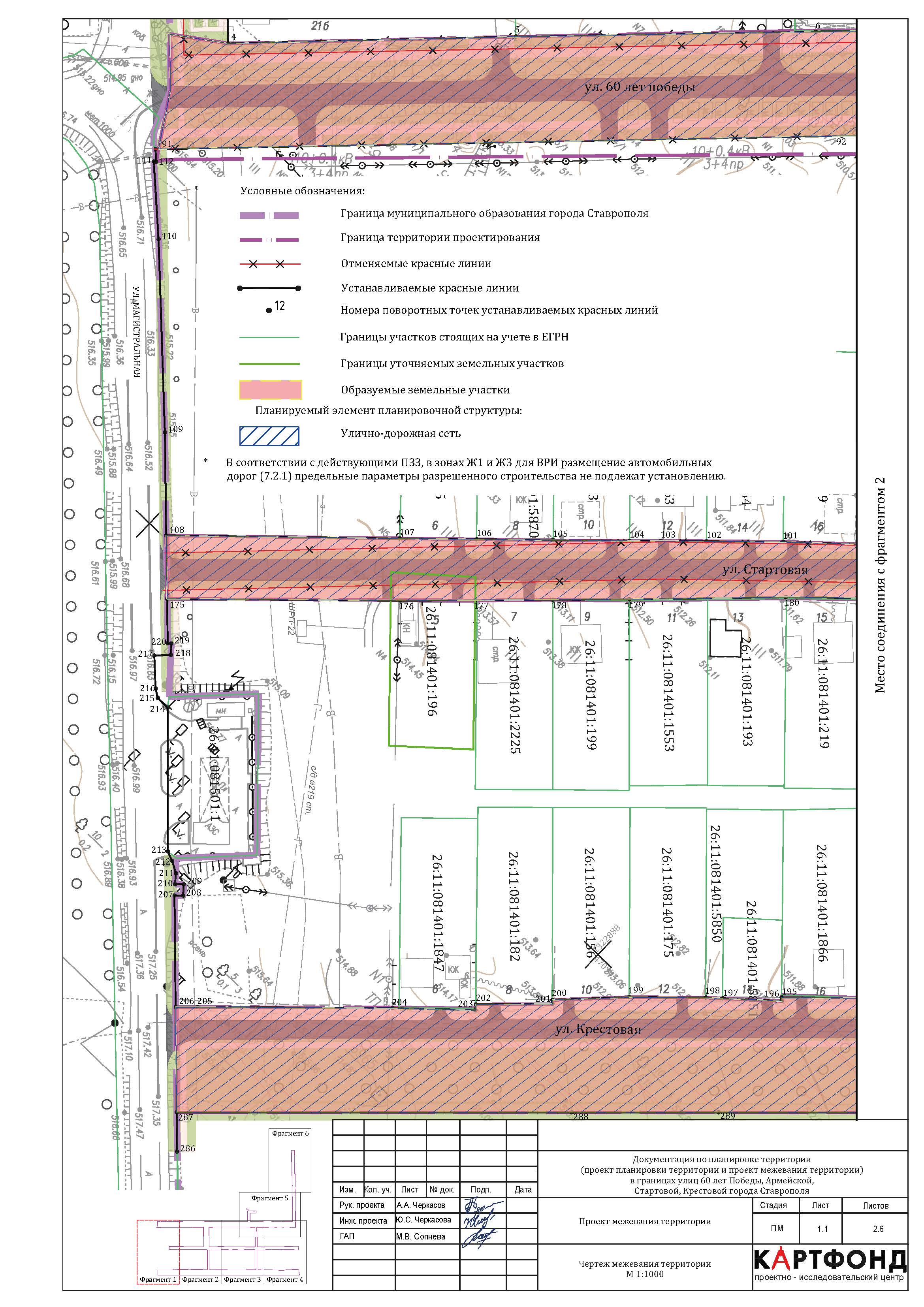 к документации по планировке территории (проекту планировки территории и проекту межевания территории) 
в границах улиц 60 лет Победы, Армейской, Стартовой, Крестовой города СтаврополяЧЕРТЕЖмежевания территории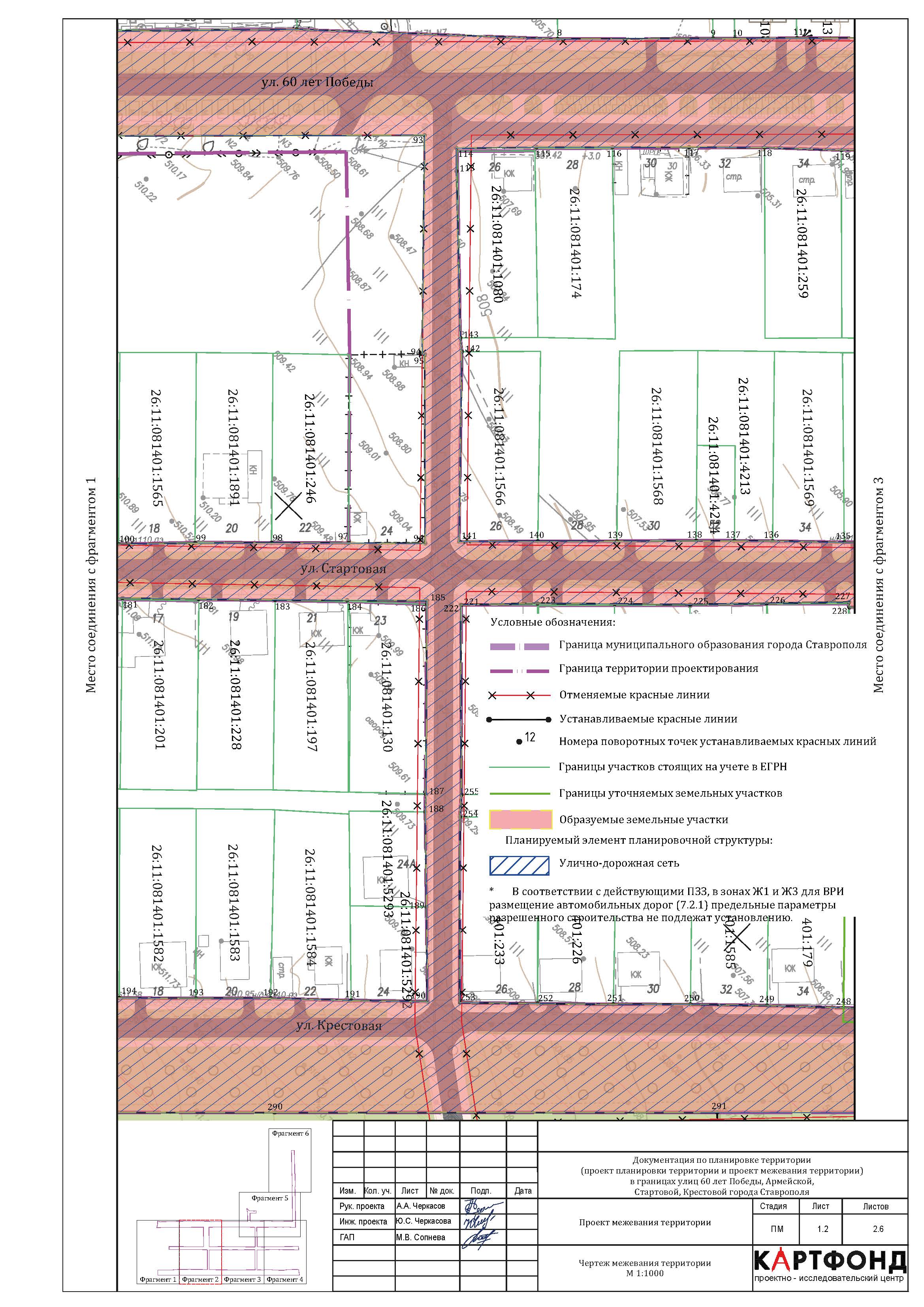 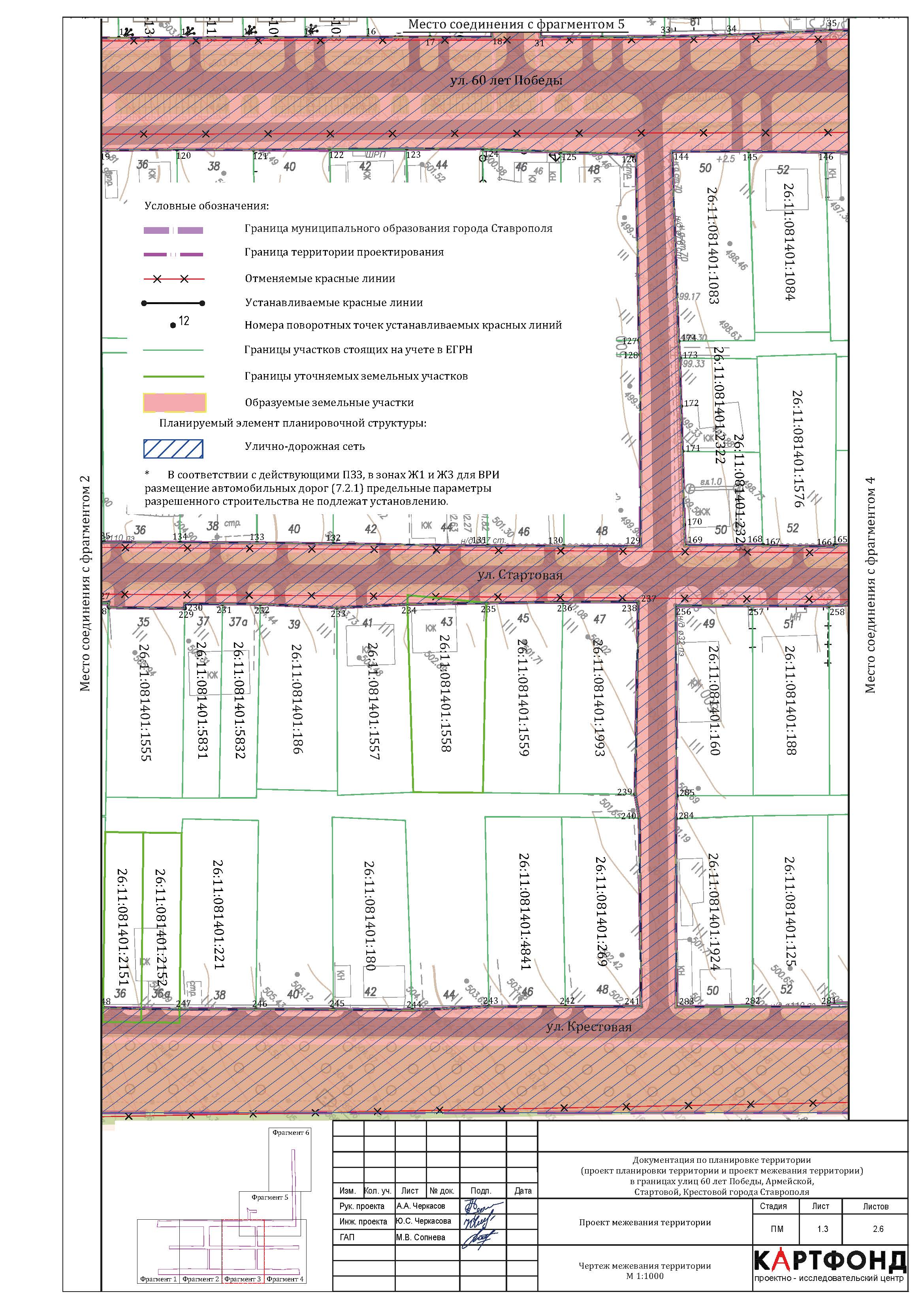 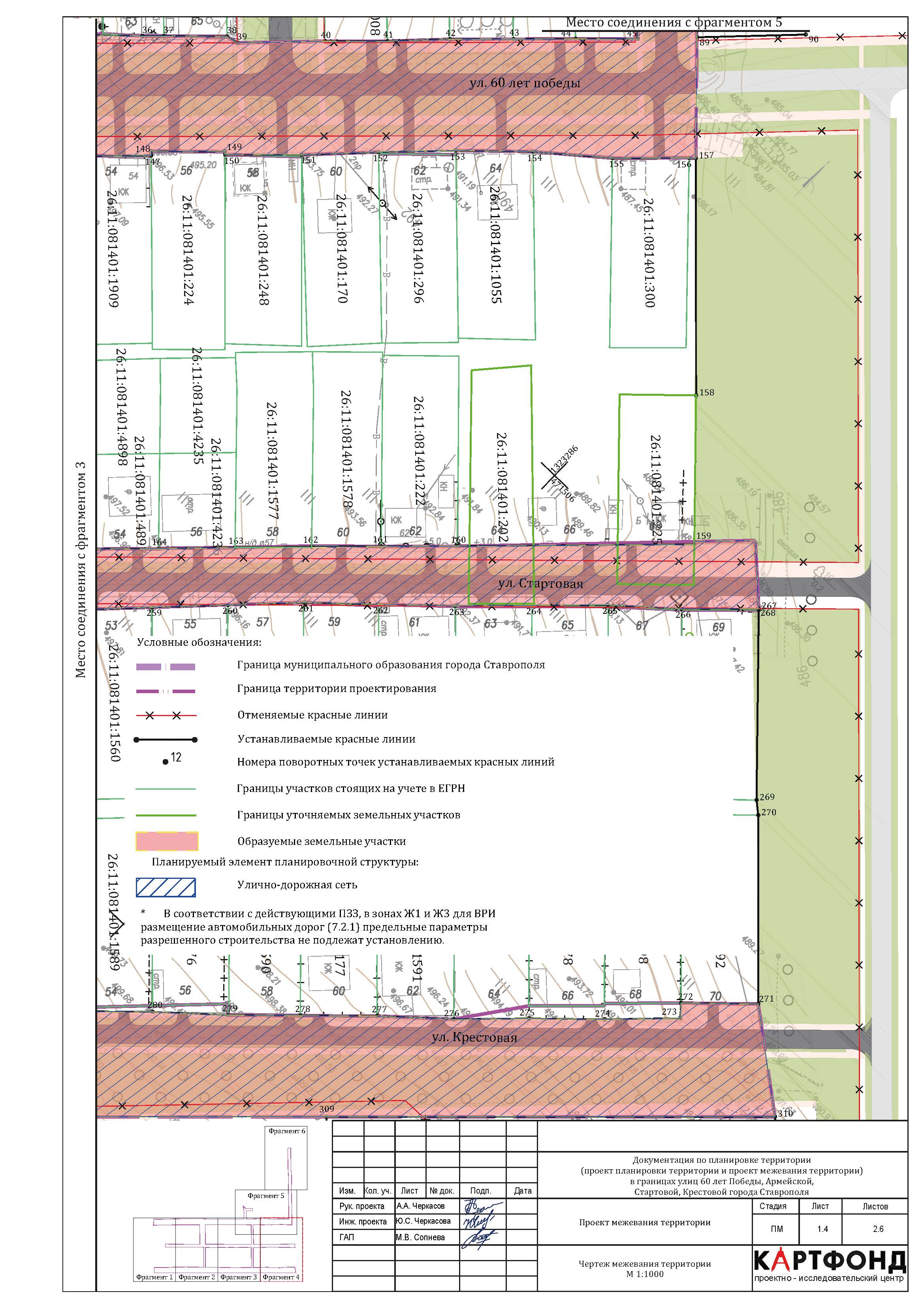 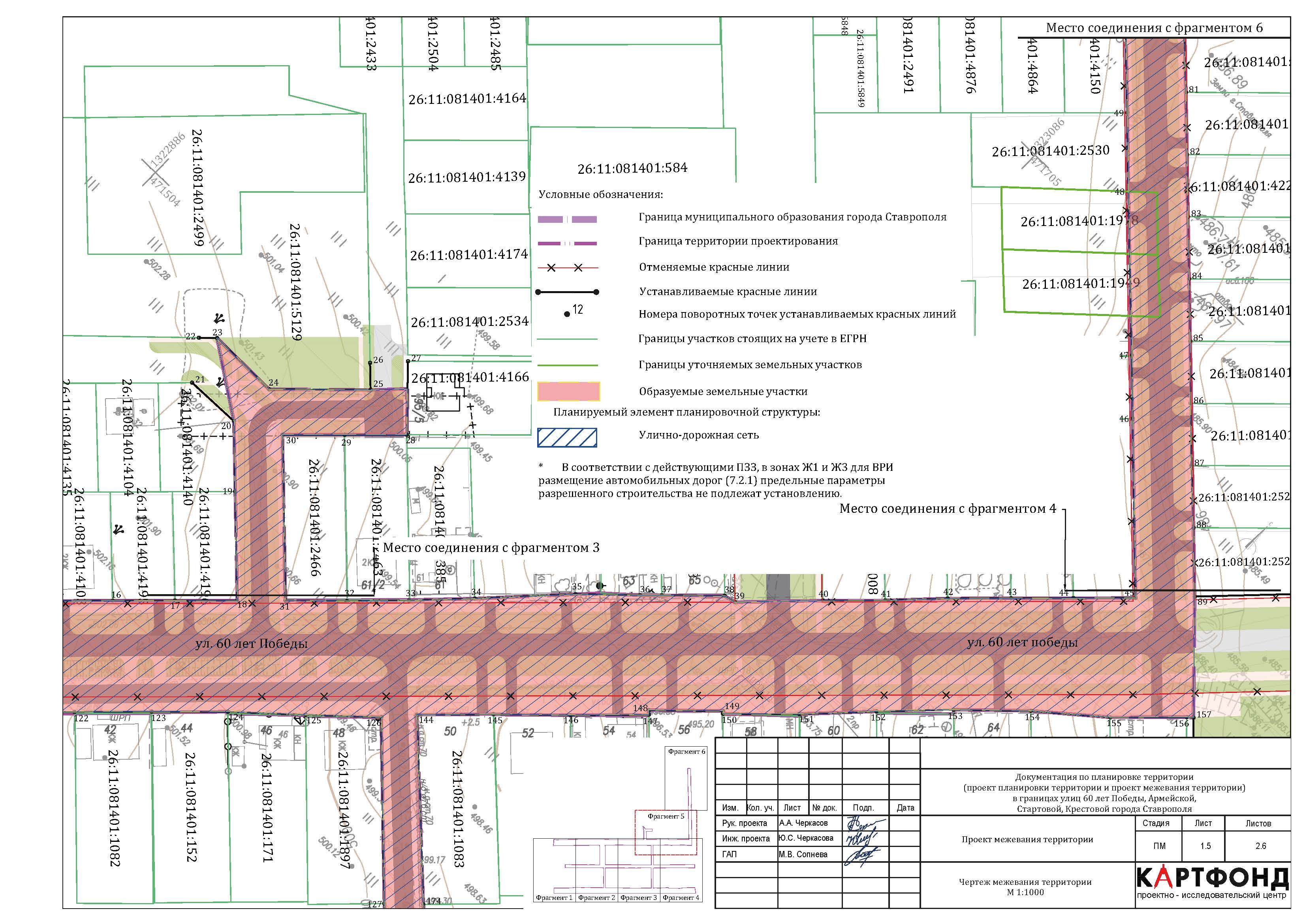 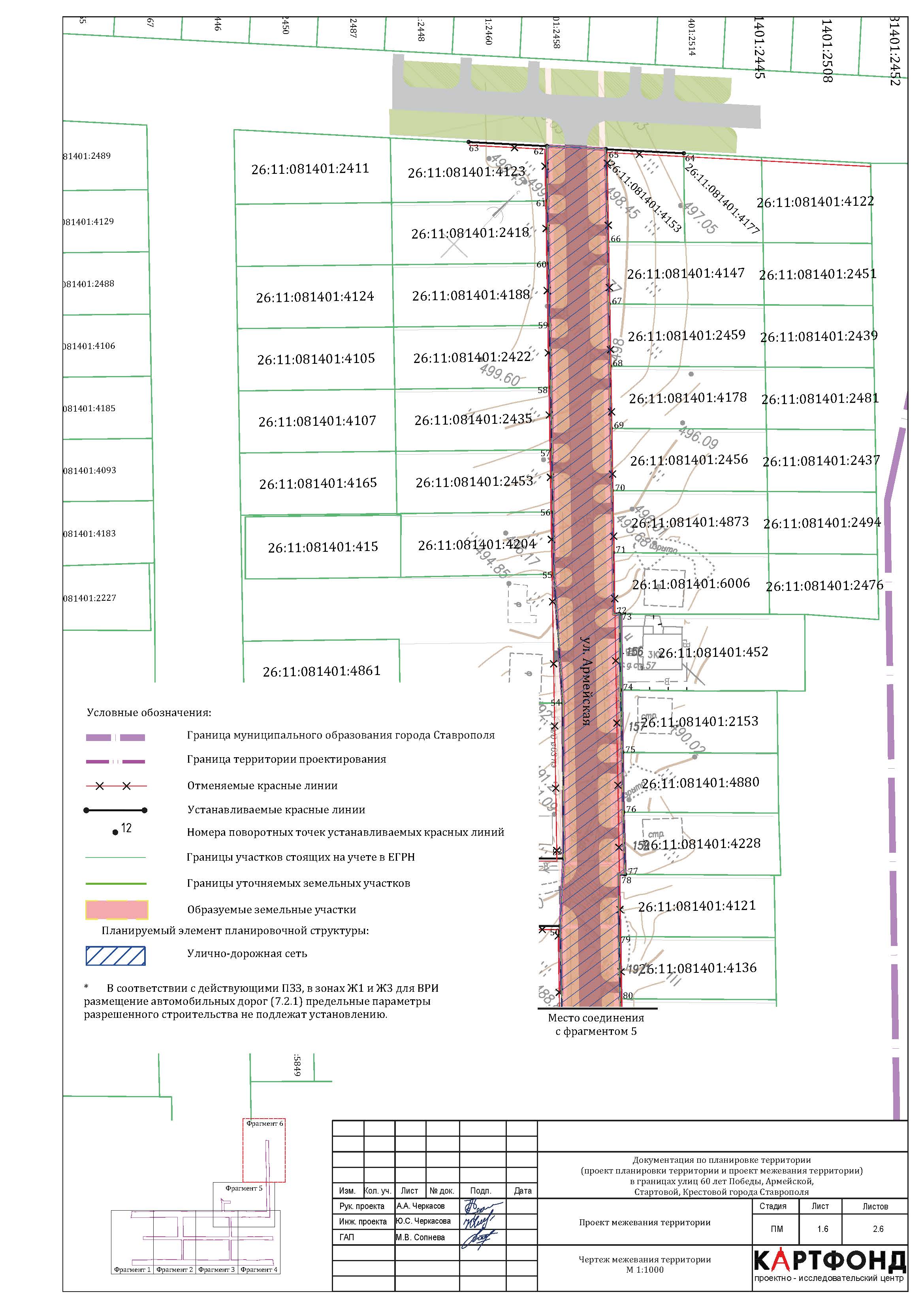 № п/пНаименованиеЕдиницы измеренияЗначение1.Площадь проектируемой дорогига102.Протяженность проектируемой дорогим3975 (+306)3.Количество полос движения транспорташт.24.Ширина полосы движения транспортам3,0-3,55.Ширина проезжей части и обочин проектируемой дорогим26,5-11,56.Ширина тротуаровм2-3№ п/пНомер исходного кадастрового кварталаУсловный номер образуемого земельного участкаПлощадь образуемого земельного участка, кв. мВид разрешенного использования образуемого земельного участка, код (числовое обозначение) вида разрешенного использования образуемого земельного участка1.26:12:00000026:12: 000000:ЗУ196291улично-дорожная сеть (12.0.1)№п/пКадастровый номер земельного участкаПлощадь земельного участка,кв. мКатегория земельВид разрешенного использования исходного земельного участка1.26:11:081401:2021500земли населенных пунктовдля ИЖС и ведения личного подсобного хозяйства2.26:11:081401:2251500земли населенных пунктовдля строительства индивидуального жилого дома и хозяйственных построек3.26:11:081401:2152750земли населенных пунктовдля строительства индивидуального жилого дома и хозяйственных построек4.26:11:081401:19781000земли населенных пунктовдля ИЖС5.26:11:081401:1961500земли населенных пунктовдля ведения личного подсобного хозяйства и ИЖС6.26:11:081401:15581492земли населенных пунктовдля строительства индивидуального жилого дома7.26:11:081401: 2151750земли населенных пунктовдля строительства индивидуального жилого дома и хозяйственных построек8.26:11:081401:19491000земли населенных пунктовдля ведения личного подсобного хозяйства и ИЖСОбозначение характерных точек границКоординаты, мКоординаты, мОбозначение характерных точек границXY12326:12:012001:ЗУ126:12:012001:ЗУ126:12:012001:ЗУ111323248,47471610,9921323221,68471639,2431323206,02471654,8841323191,7471668,7451323177,57471682,9661323163,56471697,2571323149,41471711,3881323135,25471725,5191323121,1471739,64101323106,95471753,77111323092,59471767,76121323078,48471781,74131323064,49471796,16141323065,97471797,58151323051,64471811,53161323038,06471825,15171323023,61471839,03181323006,53471856,48191323005,12471855,27201322991,31471869,19211322977,16471883,32221322963471897,45231322948,86471911,58241322934,71471925,72251322920,54471939,84261322899,48471960,83271322885,12471948,34281322897,58471935,92291322911,74471921,78301322925,89471907,65311322940,04471893,54321322954,2471879,4331322968,35471865,27341322982,5471851,14351323013,36471823,34361323048,31471787,59371323062,61471771,18381323097,99471736,01391323115,81471718401323153,26471681,03411323167,58471666,54421323208,36471625,7431323194,03471611,76441323179,69471597,81451323165,05471583,56461323151,07471569,18471323136,64471555,19481323116,74471535,2491323112,94471534,32501323098,28471520,4511323093,29471515,58521323078,09471501,38531323055,83471477,85541323040,99471462,7551323026,83471448,69561323012,43471435,14571322974,74471472,72581322989,11471486,61591323003,49471500,51601322993,39471511,31611322985,09471502,77621322961,48471480,25631322938,02471480,46641322960,51471465,03651322976,55471449,05661323001,36471424,33671322986,98471410,39681322972,64471396,45691322958,31471382,5701322943,98471368,56711322929,64471354,61721322915,29471340,67731322900,95471326,73741322886,63471312,78751322881,62471307,9761322845,79471273,02771322783,45471216,94781322732,65471166,89791322664,51471098,7801322599,56471032,84811322583,97471021,93821322596,69471009,12831322607,08470992,92841322761,95471148,61851322836,58471221,13861322884,98471169,98871322885,61471170,48881322927,96471126,9891322910,18471109,86901322892,34471092,74911322874,74471075,52921322857,26471058,15931322839,19471041,69941322821,35471024,73951322810,74471014,62961322803,43471007,62971322785,67470990,69981322767,76470973,79991322749,85470956,821001322695,2470905,321011322709,56470890,881021322763,77470942,561031322781,04470959,441041322798,89470976,891051322816,47470994,071061322852,13471029,541071322870,2471046,611081322887,99471063,421091322905,86471080,291101322922,62471096,291111322941,17471114,11121322941,99471113,241131322984,23471069,131141322987,99471064,91151323009,49471043,21161323030,94471021,561171323013,01471004,71181322993,93470987,241191322976,69470970,511201322958,85470953,481211322940,65470936,121221322941,43470935,31231322927,19470922,721241322923,12470919,131251322905,36470902,111261322888,23470884,321271322889,12470883,391281322871,58470866,191291322872,75470864,721301322853,14470846,71311322807,76470803,251321322802,78470798,451331322826,56470774,351341322917,87470862,681351322951,75470895,451361323020,37470961,821371323122,6471060,691381323142,27471079,721391323248,88471182,821401323364,17471294,331411323377,31471307,041421323480,96471407,31431323451,9471429,561441323433,92471412,561451323437,08471408,861461323419,88471391,681471323402,24713751481323384,96471357,991491323366,52471341,561501323348,76471324,541511323331,88471308,451521323313,79471292,421531323295,89471275,41541323278,25471258,341551323260,63471241,291561323218,38471284,761571323213,48471290,251581323170,61471334,011591323187,49471350,231601323206,21471368,261611323223,19471385,781621323240,19471403,31631323257,17471420,821641323274,97471437,081651323292,87471453,81661323310,56471471,111671323328,04471488,211681323345,8471503,721691323363,65471520,941701323347,65471536,021711323333,83471522,131721323334,45471521,481731323280,01471468,041741323262,54471451,041751323246,68471435,331761323229,02471418,141771323211,6471400,771781323194,04471383,551791323194,44471383,11801323177,59471367,351811323177,43471367,471821323159,5471349,91831323154,64471354,471841323137,82471371,091851323127,41471381,171861323116,35471392,041871323112,26471395,711881323068,37471438,071891323085,93471455,31901323103,99471472,291911323121,98471489,971921323120,974714911931323138,26471507,381941323138,89471506,721951323156,63471523,721961323173,8471541,571971323191,28471559,221981323209,36471576,211991323229,2471592,472001323246,85471609,6111323248,47471610,992011322851,95471219,842021322846,78471225,192031322865,11471243,292041322882,66471260,262051322900,34471277,432061322917,88471294,252071322936,15471310,782081322953,52471327,952091322971,3471344,942101322988,61471362,212111323006,39471379,532121323024,03471396,522131323042,68471413,192141323060,7471429,572151323103,07471387,182161323106,52471384,092171323149,55471339,92181323131,69471322,722191323113,95471305,642201323077,9471271,732211323060,09471254,872221323042,25471237,752231323024,55471220,762241323007,7471205,082251322998,82471196,5922613229904711882271322971,74471170,212281322953,48471152,592291322935,34471134,872301322893,55471179,332311322890,07471182,232011322851,95471219,842321322949,86471120,62331322949,96471120,72341322967,3471138,132351322985,24471155,232361323002,81471171,972371323020,24471189,382381323038,98471208,12391323040,26471206,922401323057,95471223,622411323056,94471224,72421323065,69471233,122431323074,44471241,542441323092,92471257,792451323108,46471274,322461323126,46471292,372471323143,93471309,632481323161,26471326,52491323161,59471326,242501323203,55471281,42511323209,9471276,792521323252,48471233,582531323234,94471216,692541323217,21471199,622551323200,33471181,632561323181,93471164,152571323164,07471146,812581323146,43471129,82591323128,4471113,082601323110,22471096,522611323092,29471079,672621323074,42471062,452631323056,75471045,662641323038,56471028,52651322997,06471071,472661322992,43471076,912321322949,86471120,6Обозначение характерных точек границКоординаты, мКоординаты, мОбозначение характерных точек границXY12326:11:081401:197826:11:081401:197826:11:081401:197811323085,5471690,6721323122,71471724,2231323136,71471709,9241323099,63471676,5111323085,5471690,6726:11:081401:194926:11:081401:194926:11:081401:194911323343,4471511,9921323325,5471495,131323283,65471539,4441323301,55471556,3411323343,4471511,9926:11:081401:20226:11:081401:20226:11:081401:20211323244,08471511,9421323295,57471457,3531323310,6847147241323256,74471526,3811323244,08471511,9426:11:081401:22526:11:081401:22526:11:081401:22511323343,4471511,9921323325,5471495,131323283,65471539,4441323301,55471556,3411323343,4471511,9926:11:081401:155826:11:081401:155826:11:081401:155811323126,46471292,3721323168,07471247,6831323151,86471232,2341323108,46471274,3251323106,42471276,4711323126,46471292,3726:11:081401:215226:11:081401:215226:11:081401:215211323107,47471171,0421323149,35471126,731323140,42471118,2641323098,52471162,611323107,47471171,0426:11:081401:215126:11:081401:215126:11:081401:215111323089,59471154,1721323131,49471109,8131323140,42471118,2641323098,52471162,611323089,59471154,1726:11:081401:19626:11:081401:19626:11:081401:19611322755,35470947,0921322793,62470906,531322813,96470924,5241322775,94470964,8611322755,35470947,09Обозначение характерных точек красных линийКоординаты, мКоординаты, мОбозначение характерных точек красных линийXY12311323149,44471339,821323131,69471322,7231323113,95471305,6441323077,9471271,7351323059,99471254,8761323042,19471237,8271323024,48471220,8481323007,7471205,0891322998,78471196,62101322989,85471188,15111322971,71471170,24121322953,48471152,59131322935,34471134,87141322893,55471179,33151322890,07471182,23161322847,66471224,67171322865,53471242,13181322865,09471242,74191322882,91471260,13201322917,88471294,25211322936,15471310,78221322953,52471327,95231322971,3471344,94241322989,1471361,92251323006,64471379,07261323006,6471379,33271323024,03471396,52281323024,46471396,07291323042,76471413,11301323042,97471412,89311323060,74471429,52321323103,07471387,18331323106,52471384,0911323149,44471339,8341323252,48471233,58351323209,9471276,79361323203,55471281,4371323161,26471326,5381323143,93471309,63391323126,46471292,37401323108,46471274,32411323092,92471257,79421323074,44471241,54431323065,69471233,12441323056,94471224,7451323057,95471223,62461323040,06471206,74471323039,2471207,58481323020,49471189,37491323020,42471189,25501323002,96471171,82511322985,49471154,97521322967,99471137,85531322967,62471137,83541322949,96471120,7551322992,43471076,91561322997,06471071,47571323038,56471028,5581323056,75471045,66591323074,42471062,45601323092,29471079,67611323110,17471096,57621323110,22471096,52631323128,4471113,08641323164,07471146,81651323181,93471164,15661323200,33471181,63671323217,21471199,62681323234,94471216,69341323252,48471233,58691323480,96471407,3701323451,9471429,56711323433,92471412,56721323416,22471395,35731323416,81471394,71741323399,31471377,79751323384,96471357,99761323366,52471341,56771323348,76471324,54781323331,88471308,45791323329,59471311,33801323312,35471293,82811323295,03471276,22821323295,89471275,4831323278,25471258,34841323277,87471258,8851323260,63471241,29861323218,38471284,76871323213,48471290,25881323170,95471333,94891323188,57471351,11901323206,21471368,26911323223,19471385,78921323240,19471403,3931323257,17471420,82941323275,25471436,79951323274,97471437,08961323293,08471453,8971323310,78471470,89981323328,51471487,92991323346,26471503,621001323364471520,741011323347,65471536,021021323333,83471522,131031323316,46471504,681041323297,34471485,451051323280,01471468,041061323262,54471451,041071323246,39471435,631081323229,02471418,141091323211,53471400,851101323211,6471400,771111323194,04471383,551121323194,44471383,11131323177,59471367,351141323177,33471367,541151323159,49471349,921161323137,82471371,091171323116,35471392,041181323112,26471395,711191323068,37471438,071201323085,93471455,31211323086,16471455,371221323103,99471472,291231323122,13471489,821241323120,974714911251323138,26471507,381261323138,89471506,721271323157,06471523,281281323156,63471523,721291323173,8471541,571301323174,15471541,221311323192,24471558,251321323191,28471559,221331323209,36471576,211341323229,2471592,471351323246,85471609,611361323248,47471610,991371323221,68471639,241381323206,02471654,881391323191,87471669,011401323177,73471683,11411323163,56471697,251421323149,41471711,381431323135,25471725,511441323121,1471739,641451323106,95471753,771461323092,79471767,91471323078,64471782,021481323064,49471796,161491323065,97471797,581501323051,64471811,531511323038,06471825,151521323023,93471839,431531323023,93471839,451541323006,82471856,731551323005,12471855,271561322991,31471869,191571322977,16471883,321581322963,01471897,461591322948,86471911,581601322934,69471925,721611322920,54471939,841621322899,48471960,831631322885,12471948,341641322897,58471935,921651322911,74471921,781661322925,89471907,651671322940,04471893,541681322954,2471879,41691322968,35471865,271701322982,5471851,141711323013,36471823,341721323048,31471787,591731323062,61471771,181741323097,99471736,011751323115,814717181761323153,35471680,61771323167,5471666,471781323208,36471625,71791323194,03471611,761801323179,69471597,811811323165,05471583,561821323151,07471569,181831323136,64471555,191841323116,74471535,21851323112,94471534,321861323098,28471520,41871323093,29471515,581881323083,71471507,321891323055,83471477,851901323041,1471463,031911323026,76471449,081921323012,43471435,141931322974,74471472,721941322989,11471486,611951323003,49471500,511961322993,39471511,311971322985,09471502,771981322961,48471480,251991322938,02471480,462001322960,51471465,032011322976,55471449,052021323001,36471424,332031322986,98471410,392041322972,64471396,452051322958,31471382,52061322943,98471368,562071322929,64471354,612081322900,95471326,732091322886,63471312,782101322881,62471307,92111322845,79471273,022121322783,45471216,942131322727,66471162,432141322664,51471098,72151322599,56471032,842161322583,97471021,932171322596,69471009,122181322609,35470989,372191322610,94470991,92201322822,14471199,742211322868,33471153,612221322910,18471109,862231322892,34471092,742241322874,54471075,712251322857,26471058,152261322839,18471041,82271322839,15471041,732281322821,32471024,782291322803,42471007,642301322785,67470990,692311322767,76470973,792321322749,85470956,892331322695,2470905,322341322709,56470890,882351322763,27470942,272361322781,13470959,352371322781,58470959,782381322798,93470976,852391322816,81470993,732401322834,62471011,542411322852,6471029,442421322870,5471046,332431322888,48471063,032441322888,1471063,32451322906,01471080,22461322923,12471096,152471322923,09471096,292481322941,99471113,242491322983,93471069,132501322987,99471064,92511323009,49471043,22521323030,94471021,562531323013,01471004,72541322993,93470987,242551322976,68470970,522561322958,82470953,542571322940,04470936,762581322941,43470935,32591322927,19470922,722601322923,12470919,132611322905,36470902,112621322888,23470884,322631322889,12470883,392641322871,49470866,12651322872,34470865,182661322854,45470848,32671322802,78470798,452681322826,55470774,362691323122,6471060,692701323377,31471307,04691323480,96471407,3Обозначение характерных точек красных линийКоординаты, мКоординаты, мОбозначение характерных точек красных линийXY12311322574,05471043,9721322579,73471038,3631322586,75471045,4841322599,56471032,8451322664,51471098,761322732,65471166,8971322783,45471216,9481322845,79471273,0291322881,62471307,9101322886,63471312,78111322900,95471326,73121322915,29471340,67131322929,64471354,61141322943,98471368,56151322958,31471382,5161322972,64471396,45171322986,98471410,39181323001,36471424,33191322976,55471449,05201322960,51471465,03211322942,21471464,57221322933,74471476,45231322938,02471480,46241322961,48471480,25251322985,09471502,77261322978,95471508,9271322987,35471517,77281323003,49471500,51291322989,11471486,61301322974,74471472,72311323012,43471435,14321323026,83471448,69331323040,99471462,7341323055,83471477,85351323078,09471501,38361323093,29471515,58371323098,28471520,4381323112,94471534,32391323116,74471535,2401323136,64471555,19411323151,07471569,18421323165,05471583,56431323179,69471597,81441323194,03471611,76451323208,36471625,7461323167,58471666,54471323153,26471681,03481323115,81471718491323097,99471736,01501323062,61471771,18511323048,25471757,27521323034,02471773,6531323048,31471787,59541323013,36471823,34551322982,5471851,14561322968,35471865,27571322954,2471879,4581322940,04471893,54591322925,89471907,65601322911,74471921,78611322897,58471935,92621322885,12471948,34631322866,13471931,8641322918,39471977,31651322899,48471960,83661322920,54471939,84671322934,71471925,72681322948,86471911,58691322963471897,45701322977,16471883,32711322991,31471869,19721323005,12471855,27731323006,53471856,48741323023,61471839,03751323038,06471825,15761323051,64471811,53771323065,97471797,58781323064,49471796,16791323078,48471781,74801323092,59471767,76811323106,95471753,77821323121,1471739,64831323135,25471725,51841323149,41471711,38851323163,56471697,25861323177,57471682,96871323191,7471668,74881323206,02471654,88891323221,68471639,24901323246,22471664,18911322606,36470992,2921322761,95471148,61931322836,58471221,13941322884,98471169,98951322885,61471170,48961322927,96471126,9971322910,18471109,86981322892,34471092,74991322874,74471075,521001322857,26471058,151011322839,19471041,691021322821,35471024,731031322810,74471014,621041322803,43471007,621051322785,67470990,691061322767,76470973,791071322749,85470956,821081322695,2470905,321091322671,83470928,831101322627,23470972,051111322608,74470988,931121322609,35470989,37911322606,36470992,21131322851,95471219,841141322846,78471225,191151322865,11471243,291161322882,66471260,261171322900,34471277,431181322917,88471294,251191322936,15471310,781201322953,52471327,951211322971,3471344,941221322988,61471362,211231323006,39471379,531241323024,03471396,521251323042,68471413,191261323060,7471429,571271323103,07471387,181281323106,52471384,091291323149,55471339,91301323131,69471322,721311323113,95471305,641321323077,9471271,731331323060,09471254,871341323042,25471237,751351323024,55471220,761361323007,7471205,081371322998,82471196,5913813229904711881391322971,74471170,211401322953,48471152,591411322935,34471134,871421322893,55471179,331431322890,07471182,231131322851,95471219,841441323068,37471438,071451323085,93471455,31461323103,99471472,291471323121,98471489,971481323120,974714911491323138,26471507,381501323138,89471506,721511323156,63471523,721521323173,8471541,571531323191,28471559,221541323209,36471576,211551323229,2471592,471561323246,85471609,611571323248,47471610,991581323301,55471556,341591323334,45471521,481601323280,01471468,041611323262,54471451,041621323246,57471435,41631323229,02471418,141641323211,6471400,771651323194,04471383,551661323194,44471383,11671323177,59471367,351681323177,43471367,471691323159,5471349,91701323154,64471354,471711323137,82471371,091721323127,41471381,171731323116,35471392,041741323112,26471395,711441323068,37471438,071751322709,56470890,881761322763,77470942,561771322781,04470959,441781322798,89470976,891791322816,47470994,071801322852,13471029,541811322870,2471046,611821322887,99471063,421831322905,86471080,291841322922,62471096,291851322941,17471114,11861322941,99471113,241871322984,23471069,131881322987,99471064,91891323009,49471043,21901323030,94471021,561911323013,01471004,71921322993,93470987,241931322976,69470970,511941322958,85470953,481951322940,65470936,121961322941,43470935,31971322927,19470922,721981322923,12470919,131991322905,36470902,112001322888,23470884,322011322889,12470883,392021322871,58470866,192031322872,75470864,722041322853,14470846,72051322807,76470803,252061322802,78470798,452071322777,6470823,972081322779,61470825,892091322777,19470828,632101322775,18470826,72111322772,93470829,462121322769,3470831,422131322766,18470832,72141322733,96470865,822151322729,62470865,852161322726,98470867,552171322719,29470874,92181322722,94470878,742191322720,52470881,512201322719,68470880,691751322709,56470890,882211322949,86471120,62221322949,96471120,72231322967,3471138,132241322985,24471155,232251323002,81471171,972261323020,24471189,382271323038,98471208,12281323040,26471206,922291323057,95471223,622301323056,94471224,72311323065,69471233,122321323074,44471241,542331323092,92471257,792341323108,46471274,322351323126,46471292,372361323143,93471309,632371323161,26471326,52381323161,59471326,242391323203,55471281,42401323209,9471276,792411323252,48471233,582421323234,94471216,692431323217,21471199,622441323200,33471181,632451323181,93471164,152461323164,07471146,812471323146,43471129,82481323128,4471113,082491323110,22471096,522501323092,29471079,672511323074,42471062,452521323056,75471045,662531323038,56471028,52541322997,06471071,472551322992,43471076,912211322949,86471120,62561323170,614713342571323187,48471350,242581323206,21471368,262591323223,19471385,782601323240,19471403,32611323257,17471420,822621323274,97471437,082631323292,87471453,82641323310,56471471,112651323328,04471488,212661323345,8471503,722671323363,65471520,942681323364471520,742691323405,96471476,352701323409,75471473,222711323451,9471429,562721323433,92471412,562731323437,08471408,862741323419,88471391,682751323402,24713752761323384,96471357,992771323366,52471341,562781323348,76471324,542791323331,88471308,452801323313,79471292,422811323295,89471275,42821323278,25471258,342831323260,63471241,292841323218,38471284,762851323213,48471290,252561323170,614713342861322835,4470765,382871322826,55470774,362881322917,87470862,682891322951,75470895,452901323020,37470961,822911323122,6471060,692921323134,61471048,812931323168,64471083,052941323189,91471061,92951323200,49471072,542961323179,21471093,692971323247,59471162,492981323268,87471141,352991323279,44471151,983001323258,16471173,133011323326,54471241,933021323347,82471220,783031323358,39471231,423041323337,11471252,573051323371,3471286,973061323389,75471268,653071323402,77471281,753081323384,31471300,093091323377,31471307,043101323480,96471407,33111323496,8471393,33Обозначение характерных точек границыКоординаты, мКоординаты, мОбозначение характерных точек границыXY12311323149,55471339,921323131,69471322,7231323113,95471305,6441323077,9471271,7351323060,09471254,8761323042,25471237,7571323024,55471220,7681323007,7471205,0891322998,82471196,59101322990471188111322971,74471170,21121322953,48471152,59131322935,34471134,87141322893,55471179,33151322890,07471182,23161322851,95471219,84171322846,78471225,19181322865,11471243,29191322882,66471260,26201322900,34471277,43211322917,88471294,25221322936,15471310,78231322953,52471327,95241322971,3471344,94251322988,61471362,21261323006,39471379,53271323024,03471396,52281323042,68471413,19291323060,7471429,57301323103,07471387,18311323106,52471384,0911323149,55471339,9321323252,48471233,58331323234,94471216,69341323217,21471199,62351323200,33471181,63361323181,93471164,15371323164,07471146,81381323146,43471129,8391323128,4471113,08401323110,22471096,52411323092,29471079,67421323074,42471062,45431323056,75471045,66441323038,56471028,5451322997,06471071,47461322992,43471076,91471322949,86471120,6481322949,96471120,7491322967,3471138,13501322985,24471155,23511323002,81471171,97521323020,24471189,38531323038,98471208,1541323040,26471206,92551323057,95471223,62561323056,94471224,7571323065,69471233,12581323074,44471241,54591323092,92471257,79601323108,46471274,32611323126,46471292,37621323143,93471309,63631323161,26471326,5641323161,59471326,24651323203,55471281,4661323209,9471276,79321323252,48471233,58671323480,96471407,3681323451,9471429,56691323433,92471412,56701323437,08471408,86711323419,88471391,68721323402,2471375731323384,96471357,99741323366,52471341,56751323348,76471324,54761323331,88471308,45771323313,79471292,42781323295,89471275,4791323278,25471258,34801323260,63471241,29811323218,38471284,76821323213,48471290,25831323170,61471334,01841323187,49471350,23851323206,21471368,26861323223,19471385,78871323240,19471403,3881323257,17471420,82891323274,97471437,08901323292,87471453,8911323310,56471471,11921323328,04471488,21931323345,8471503,72941323363,65471520,94951323347,65471536,02961323333,83471522,13971323334,45471521,48981323280,01471468,04991323262,54471451,041001323246,57471435,41011323229,02471418,141021323211,6471400,771031323194,04471383,551041323194,44471383,11051323177,59471367,351061323177,43471367,471071323159,5471349,91081323154,64471354,471091323137,82471371,091101323127,41471381,171111323116,35471392,041121323112,26471395,711131323068,37471438,071141323085,93471455,31151323103,99471472,291161323121,98471489,971171323120,974714911181323138,26471507,381191323138,89471506,721201323156,63471523,721211323173,8471541,571221323191,28471559,221231323209,36471576,211241323229,2471592,471251323246,85471609,611261323248,47471610,991271323221,68471639,241281323206,02471654,881291323191,7471668,741301323177,57471682,961311323163,56471697,251321323149,41471711,381331323135,25471725,511341323121,1471739,641351323106,95471753,771361323092,59471767,761371323078,48471781,741381323064,49471796,161391323065,97471797,581401323051,64471811,531411323038,06471825,151421323023,61471839,031431323006,53471856,481441323005,12471855,271451322991,31471869,191461322977,16471883,321471322963471897,451481322948,86471911,581491322934,71471925,721501322920,54471939,841511322899,48471960,831521322885,12471948,341531322897,58471935,921541322911,74471921,781551322925,89471907,651561322940,04471893,541571322954,2471879,41581322968,35471865,271591322982,5471851,141601323013,36471823,341611323048,31471787,591621323062,61471771,181631323097,99471736,011641323115,814717181651323153,26471681,031661323167,58471666,541671323208,36471625,71681323194,03471611,761691323179,69471597,811701323165,05471583,561711323151,07471569,181721323136,64471555,191731323116,74471535,21741323112,94471534,321751323098,28471520,41761323093,29471515,581771323078,09471501,381781323055,83471477,851791323040,99471462,71801323026,83471448,691811323012,43471435,141821322974,74471472,721831322989,11471486,611841323003,49471500,511851322993,39471511,311861322985,09471502,771871322961,48471480,251881322938,02471480,461891322960,51471465,031901322976,55471449,051911323001,36471424,331921322986,98471410,391931322972,64471396,451941322958,31471382,51951322943,98471368,561961322929,64471354,611971322915,29471340,671981322900,95471326,731991322886,63471312,782001322881,62471307,92011322845,79471273,022021322783,45471216,942031322732,65471166,892041322664,51471098,72051322599,56471032,842061322583,97471021,932071322596,69471009,122081322607,08470992,922091322761,95471148,612101322836,58471221,132111322884,98471169,982121322885,61471170,482131322927,96471126,92141322910,18471109,862151322892,34471092,742161322874,74471075,522171322857,26471058,152181322839,19471041,692191322821,35471024,732201322810,74471014,622211322803,43471007,622221322785,67470990,692231322767,76470973,792241322749,85470956,822251322695,2470905,322261322709,56470890,882271322763,77470942,562281322781,04470959,442291322798,89470976,892301322816,47470994,072311322852,13471029,542321322870,2471046,612331322887,99471063,422341322905,86471080,292351322922,62471096,292361322941,17471114,12371322941,99471113,242381322984,23471069,132391322987,99471064,92401323009,49471043,22411323030,94471021,562421323013,01471004,72431322993,93470987,242441322976,69470970,512451322958,85470953,482461322940,65470936,122471322941,43470935,32481322927,19470922,722491322923,12470919,132501322905,36470902,112511322888,23470884,322521322889,12470883,392531322871,58470866,192541322872,75470864,722551322853,14470846,72561322807,76470803,252571322802,78470798,452581322826,56470774,352591322917,87470862,682601322951,75470895,452611323020,37470961,822621323122,6471060,692631323142,27471079,722641323248,88471182,822651323364,17471294,332661323377,31471307,04671323480,96471407,3